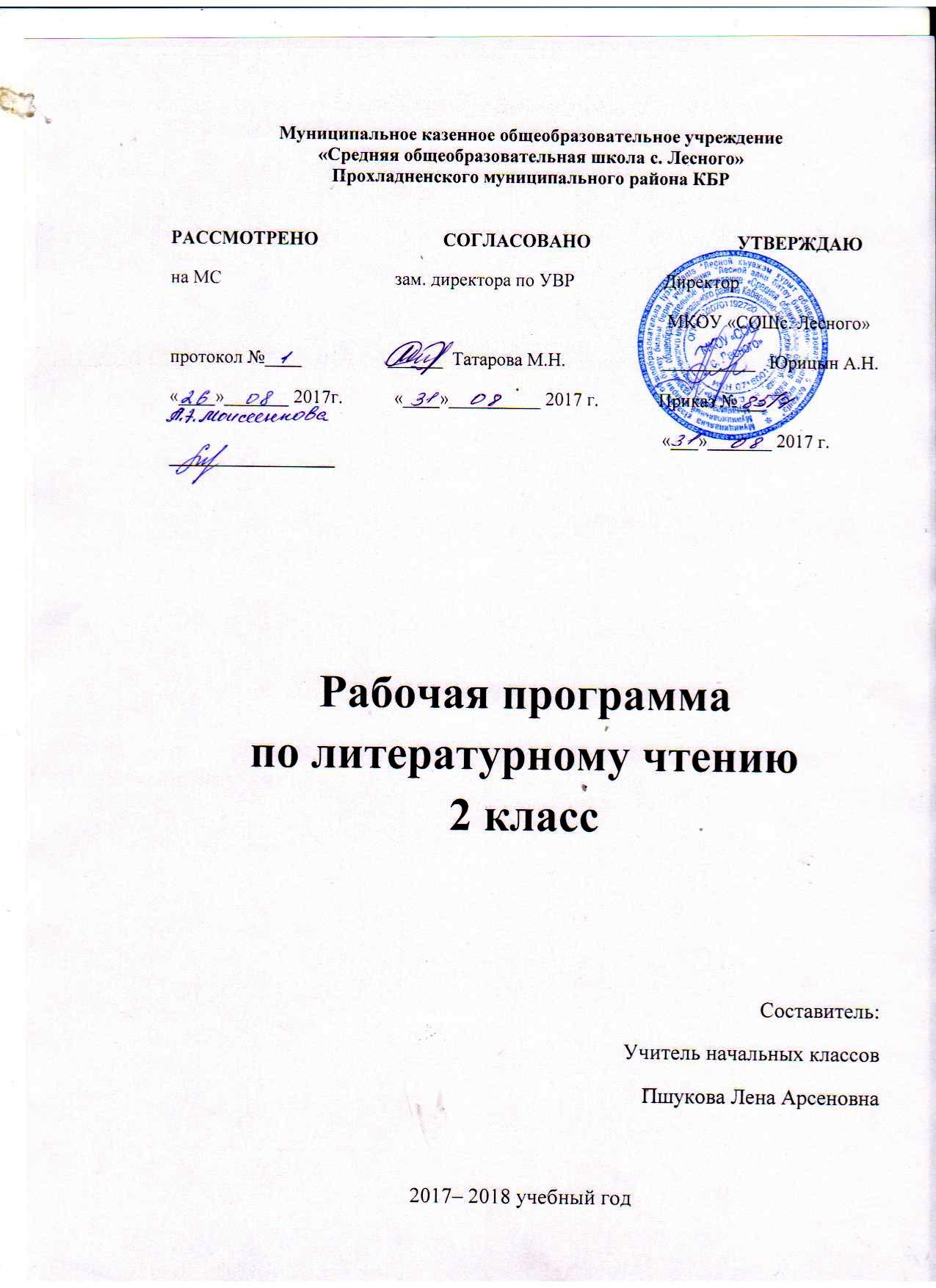 Пояснительная запискаНастоящая рабочая программа составлена для учащихся 2 класса общеобразовательного учреждения в соответствии с федеральным компонентом государственного образовательного стандарта начального  общего образования по литературному чтению, на основе авторской  программы Л. Ф. Климановой, В. Г. Горецкого, М. В. Головановой.Литературное чтение — один из основных предметов в обучении младших школьников. Он формирует общеучебный навык чтения и умение работать с текстом, пробуждает интерес к чтению художественной литературы и способствует общему развитию ребёнка, его духовно-нравственному и эстетическому воспитанию.Успешность изучения курса литературного чтения обеспечивает результативность по другим предметам начальной школы.Курс литературного чтения направлен на достижение следующих целей:— овладение осознанным, правильным, беглым и выразительным чтением как базовым навыком в системе образования младших школьников; совершенствование всех видов речевой деятельности, обеспечивающих умение работать с разными видами текстов; развитие интереса к чтению и книге; формирование читательского кругозора и приобретение опыта в выборе книг и самостоятельной читательской деятельности;— развитие художественно-творческих и познавательных способностей, эмоциональной отзывчивости при чтении художественных произведений; формирование эстетического отношения к слову и умения понимать художественное произведение;— обогащение нравственного опыта младших школьников средствами художественной литературы; формирование нравственных представлений о добре, дружбе, правде и ответственности; воспитание интереса и уважения к отечественной культуре и культуре народов многонациональной России и других стран.Литературное чтение как учебный предмет в начальной школе имеет большое значение в решении задач не только обучения, но и воспитания.Знакомство учащихся с доступными их возрасту художественными произведениями, духовно-нравственное и эстетическое содержание которых активно влияет на чувства, сознание и волю читателя, способствует формированию личных качеств, соответствующих национальным и общечеловеческим ценностям. Ориентация учащихся на моральные нормы развивает у них умение соотносить свои поступки с этическими принципами поведения культурного человека, формирует навыки доброжелательного сотрудничества.Важнейшим аспектом литературного чтения является формирование навыка чтения и других видов речевой деятельности учащихся. Они овладевают осознанным и выразительным чтением, чтением текстов про себя, учатся ориентироваться в книге, использовать её для расширения своих знаний об окружающем мире.В процессе освоения курса у младших школьников повышается уровень коммуникативной культуры: формируются умения составлять диалоги, высказывать собственное мнение, строить монолог в соответствии с речевой задачей, работать с различными видами текстов, самостоятельно пользоваться справочным аппаратом учебника, находить информацию в словарях, справочниках и энциклопедиях.На уроках литературного чтения формируется читательская компетентность, помогающая младшему школьнику осознать себя грамотным читателем, способным к использованию читательской деятельности для своего самообразования. Грамотный читатель обладает потребностью в постоянном чтении книг, владеет техникой чтения и приёмами работы с текстом, пониманием прочитанного и прослушанного произведения, знанием книг, умением их самостоятельно выбрать и оценить.Курс литературного чтения пробуждает интерес учащихся к чтению художественных произведений. Внимание начинающего читателя обращается на словесно-образную природу художественного произведения, на отношение автора к героям и окружающему миру, на нравственные проблемы, волнующие писателя. Младшие школьники учатся чувствовать красоту поэтического слова, ценить образность словесного искусства.Изучение предмета «Литературное чтение» решает множество важнейших задач начального обучения и готовит младшего школьника к успешному обучению в средней школе.Общая характеристика учебного предмета«Литературное чтение» как систематический курс начинается с 1 класса сразу после обучения грамоте.Раздел «Круг детского чтения» включает произведения устного творчества народов России и зарубежных стран, произведения классиков отечественной и зарубежной литературы и современных писателей России и других стран (художественные и научно-познавательные). Рабочая программа включает все основные литературные жанры: сказки, стихи, рассказы, басни, драматические произведения.Обучающиеся работают с книгами, учатся выбирать их по своим интересам. Новые книги пополняют  знания об окружающем мире, жизни сверстников, об их отношении друг к другу, к труду, к Родине. В процессе обучения обогащается социально-нравственный и эстетический опыт ребёнка, формируя у школьников читательскую самостоятельность.Рабочая программа предусматривает знакомство с книгой как источником различного вида информации и формирование библиографических умений.Раздел «Виды речевой и читательской деятельности» включает все виды речевой и читательской деятельности (умение читать, слушать, говорить и писать) и работу с разными видами текстов. Раздел направлен на формирование речевой культуры обучающихся, на совершенствование коммуникативных навыков, главным из которых является навык чтения.Навык чтения. На протяжения четырёх лет обучения меняются приёмы овладения навыком чтения: сначала идёт освоение целостных (синтетических) приёмов чтения в пределах слова и словосочетания (чтения целыми словами); далее формируются приёмы интонационного объединения слов в предложения. Увеличивается скорость чтения (беглое чтение), постепенно вводится чтение про себя с воспроизведением содержания прочитанного. Обучающиеся постепенно овладевают рациональными приёмами чтения и понимания прочитанного, орфоэпическими и интонационными нормами чтения, слов и предложений, осваивают разные виды чтения текста (выборочное, ознакомительное, изучающее) и используют их в соответствии с конкретной речевой задачей.Параллельно с формированием навыка беглого, осознанного чтения ведётся целенаправленная работа по развитию умения постигать смысл прочитанного, обобщать и выделять главное. Обучающиеся овладевают приёмами выразительного чтения.Совершенствование устной речи (умения слушать и говорить) проводится параллельно с обучением чтению. Совершенствуются умения воспринимать на слух высказывание или чтение собеседника, понимать цели речевого высказывания, задавать вопросы по услышанному или прочитанному произведению, высказывать свою точку зрения. Усваиваются продуктивные формы диалога, формулы речевого этикета в условиях учебного и внеучебного общения. Знакомство с особенностями национального этикета и общения людей проводится на основе литературных (фольклорных и классических) произведений. Совершенствуется монологическая речь обучающихся (с опорой на авторский текст, на предложенную тему или проблему для обсуждения), целенаправленно пополняется активный словарный запас. Обучающиеся осваивают сжатый, выборочный и полный пересказ прочитанного или услышанного произведения.Особое место в программе отводится работе с текстом художественного произведения. На уроках литературного чтения совершенствуется представление о текстах (описание, рассуждение, повествование); обучающиеся сравнивают художественные, деловые (учебные) и научно-познавательные тексты, учатся соотносить заглавие с содержанием текста (его темой, главной мыслью), овладевают такими речевыми умениями, как деление текста на части, озаглавливание, составление плана, различение главной и дополнительной информации текста. Рабочей программой предусмотрена литературоведческая пропедевтика. Обучающиеся получают первоначальные представления о главной теме, идее (основной мысли) читаемого литературного произведения, об основных жанрах литературных произведений (рассказ, стихотворение, сказка), особенностях малых фольклорных жанров (загадка, пословица, считалка, прибаутка). Дети учатся использовать  изобразительные и выразительные средства словесного искусства («живописание словом», сравнение, олицетворение, эпитет, метафора, ритмичность и музыкальность стихотворной речи). При анализе художественного текста на первый план выдвигается художественный образ (без термина). Сравнивая художественный и научно-познавательный тексты, обучающиеся осознают, что перед ними не просто познавательные интересные тексты, а именно произведения словесного искусства. Слово становится объектом внимания читателя и осмысливается как средство создания словесно-художественного образа, через который автор выражает свои мысли и чувства.Анализ образных средств языка в начальной школе проводится в объёме, который позволяет детям почувствовать целостность художественного образа, адекватно воспринять героя произведения и сопереживать ему.Школьники осваивают разные виды пересказов художественного текста: подробный (с использованием образных слов и выражений), выборочный и краткий (передача основных мыслей).На основе чтения и анализа прочитанного текста обучающиеся осмысливают поступки, характер и речь героя, составляют его характеристику, обсуждают мотивы поведения героя, соотнося их с нормами морали, осознают духовно-нравственный смысл прочитанного произведения.Раздел «Опыт творческой деятельности» раскрывает приёмы и способы деятельности, которые помогут обучающимся адекватно воспринимать художественное произведение и проявлять собственные творческие способности. При работе с художественным текстом (со словом) используется жизненный, конкретно-чувственный опыт ребёнка и активизируются образные представления, возникающие у него в процессе чтения, развивается умение воссоздавать словесные образы в соответствии с авторским текстом. Такой подход обеспечивает полноценное восприятие литературного произведения, формирование нравственно-эстетического отношения к действительности. Обучающиеся выбирают произведения (отрывки из них) для чтения по ролям, словесного рисования, инсценирования и декламации, выступают в роли актёров, режиссёров и художников. Они пишут изложения и сочинения, сочиняют стихи и сказки, у них развивается интерес к литературному творчеству писателей, создателей произведений словесного искусства. Место предмета в учебном планеКурс «Литературное чтение» рассчитан на 448 ч. В 1 классе на изучение литературного чтения отводится 40 ч (4 ч в неделю, 10 учебных недель, так как курс литературного чтения вводится после завершения обучения грамоте), во 2—4 классах по 136 ч (4 ч в неделю, 34 учебные недели).Рабочая программа «Литературное чтение» разработана на основе учебно-методического комплекта «Школа России», а именно авторской программы В.Г.Горецкого, В.А.Кирюшкина «Русская азбука», Л. Ф. Климановой, В. Г. Горецкого, М. В. Головановой «Литературное чтение».Ценностные ориентиры содержания учебного предметаОдним из результатов обучения литературному чтению является осмысление и интериоризация (присвоение) учащимися системы ценностей.        Ценность жизни – признание человеческой жизни величайшей ценностью, что реализуется в отношении к другим людям и к природе.Ценность добра – направленность на развитие и сохранение жизни через сострадание и милосердие как проявление любви, осознание постулатов нравственной жизни (будь милосерден, поступай так, как ты хотел бы, чтобы поступили с тобой).Ценность свободы, чести и достоинства как основа современных принципов и правил межличностных отношений.Ценность природы основывается на общечеловеческой ценности жизни, на осознании себя частью природного мира. Любовь к природе – это и бережное отношение к ней как среде обитания человека, и переживание чувства её красоты, гармонии, совершенства. Воспитание любви и бережного отношения к природе через тексты художественных и научно-популярных произведений литературы.Ценность красоты и гармонии – основа эстетического воспитания через приобщение ребёнка к литературе как виду искусства. Это ценность стремления к гармонии, к идеалу.Ценность истины – это ценность научного познания как части культуры человечества, проникновения в суть явлений, понимания закономерностей, лежащих в основе социальных явлений. Приоритетность знания, установления истины, само познание как ценность – одна из задач образования, в том числе литературного.Ценность семьи. Семья – первая и самая значимая для развития социальная и образовательная среда. Содержание литературного образования способствует формированию эмоционально-позитивного отношения к семье, близким, чувства любви, благодарности, взаимной ответственности.Ценность труда и творчества. Труд – естественное условие человеческой жизни, состояние нормального человеческого существования. Особую роль в развитии трудолюбия ребёнка играет его учебная деятельность. В процессе её организации средствами учебного предмета у ребёнка развиваются организованность, целеустремлённость, ответственность, самостоятельность, формируется ценностное отношение к труду в целом и к литературному труду в частности.Ценность гражданственности – осознание себя как члена общества, народа, представителя страны, государства; чувство ответственности за настоящее и будущее своей страны. Привитие через содержание предмета интереса к своей стране: её истории, языку, культуре, её жизни и её народу.Ценность патриотизма. Любовь к России, активный интерес к её прошлому и настоящему, готовность служить ей.Ценность человечества. Осознание ребёнком себя не только гражданином России, но и частью мирового сообщества, для существования и прогресса которого необходимы мир, сотрудничество, толерантность, уважение к многообразию иных культур.        Ценность общения - понимание важности общения как значимой составляющей жизни общества, как одного из основополагающих элементов культуры..Личностные, метапредметные и предметные результаты освоения учебного предметаРеализация рабочей программы обеспечивает достижение выпускниками начальной школы следующих личностных, метапредметных и предметных результатов.Личностными результатами изучения предмета «Литературное чтение» являются следующие умения:1 класс  оценивать поступки людей, жизненные ситуации с точки зрения общепринятых норм и ценностей;  оценивать конкретные поступки как хорошие или плохие; эмоционально «проживать» текст, выражать свои эмоции; понимать эмоции других людей, сочувствовать, сопереживать; высказывать своё отношение к героям прочитанных произведений, к их поступкам.2 класс оценивать поступки людей, жизненные ситуации с точки зрения общепринятых норм и ценностей;  оценивать конкретные поступки как хорошие или плохие; эмоционально «проживать» текст, выражать свои эмоции; понимать эмоции других людей, сочувствовать, сопереживать; высказывать своё отношение к героям прочитанных произведений, к их поступкам.3 - 4 класс эмоциональность; умение осознавать и определять (называть) свои эмоции; эмпатия – умение осознавать и определять эмоции других людей; сочувствовать другим людям, сопереживать; чувство прекрасного – умение воспринимать красоту природы, бережно относиться ко всему живому; чувствовать красоту художественного слова, стремиться к совершенствованию собственной речи; любовь и уважение к Отечеству, его языку, культуре, истории; понимание ценности семьи, чувства уважения, благодарности, ответственности по отношению к своим близким; интерес к чтению, к ведению диалога с автором текста; потребность в чтении; наличие собственных читательских приоритетов и уважительное отношение к предпочтениям других людей; ориентация в нравственном содержании и смысле поступков – своих и окружающих людей; этические чувства – совести, вины, стыда – как регуляторы морального поведения.Реализация программы обеспечивает достижение выпускниками начальной школы следующих личностных результатов:1) формирование чувства гордости за свою Родину, её историю, российский народ, становление гуманистических и демократических ценностных ориентации многонационального российского общества;2) формирование средствами литературных произведений целостного взгляда на мир в единстве и разнообразии природы, народов, культур и религий;3) воспитание художественно-эстетического вкуса, эстетических потребностей, ценностей и чувств на основе опыта слушания и заучивания наизусть произведений художественной литературы;4) развитие этических чувств, доброжелательности и эмоционально-нравственной отзывчивости, понимания и сопереживания чувствам других людей;5) формирование уважительного отношения к иному мнению, истории и культуре других народов, выработка умения терпимо относиться к людям иной национальной принадлежности;6) овладение начальными навыками адаптации к школе, к школьному коллективу; 7) принятие и освоение социальной роли обучающегося, развитие мотивов учебной деятельности и формирование личностного смысла учения;8) развитие самостоятельности и личной ответственности за свои поступки на основе представлений о нравственных нормах общения;9) развитие навыков сотрудничества со взрослыми и сверстниками в разных социальных ситуациях, умения избегать конфликтов и находить выходы из спорных ситуаций, умения сравнивать поступки героев литературных произведений со своими собственными поступками, осмысливать поступки героев;10) наличие мотивации к творческому труду и бережному отношению к материальным и духовным ценностям, формирование установки на безопасный, здоровый образ жизни.Средством достижения этих результатов служат тексты литературных произведений, вопросы и задания к ним, авторские тексты – диалоги постоянно действующих героев; технология продуктивного чтения.Метапредметные результаты:Метапредметными результатами изучения курса «Литературное чтение» является формирование универсальных учебных действий (УУД).Средством формирования регулятивных УУД служит технология продуктивного чтения.Средством формирования познавательных УУД служат тексты учебника и его методический аппарат, обеспечивающие формирование функциональной грамотности (первичных навыков работы с информацией).Средством формирования коммуникативных УУД служит технология продуктивного чтения и организация работы в парах и малых группах.Реализация рабочей программы обеспечивает достижение выпускниками начальной школы следующих метапредметных результатов:1) овладение способностью принимать и сохранять цели и задачи учебной деятельности, поиска средств её осуществления;2) освоение способами решения проблем творческого и поискового характера;3) формирование умения планировать, контролировать и оценивать учебные действия в соответствии с поставленной задачей и условиями её реализации, определять наиболее эффективные способы достижения результата;4) формирование умения понимать причины успеха/неуспеха учебной деятельности и способности конструктивно действовать даже в ситуациях неуспеха;5) использование знаково-символических средств представления информации о книгах;6) активное использование речевых средств для решения коммуникативных и познавательных задач;7) использование различных способов поиска учебной информации в справочниках, словарях, энциклопедиях и интерпретации информации в соответствии с коммуникативными и познавательными задачами;8) овладение навыками смыслового чтения текстов в соответствии с целями и задачами, осознанного построения речевого высказывания в соответствии с задачами коммуникации и составления текстов в устной и письменной формах;9) овладение логическими действиями сравнения, анализа, синтеза, обобщения, классификации по родовидовым признакам, установления причинно-следственных связей, построения рассуждений;10) готовность слушать собеседника и вести диалог, признавать различные точки зрения и право каждого иметь и излагать своё мнение и аргументировать свою точку зрения и оценку событий;11) умение договариваться о распределении ролей в совместной деятельности, осуществлять взаимный контроль в совместной деятельности, общей цели и путей её достижения, осмысливать собственное поведение и поведение окружающих;12) готовность конструктивно разрешать конфликты посредством учёта интересов сторон и сотрудничества.Предметные результаты:Предметными результатами изучения курса «Литературное чтение» является сформированность следующих умений:2 класс воспринимать на слух тексты в исполнении учителя, обучающихся; осознанно, правильно, выразительно читать целыми словами; понимать смысл заглавия произведения; выбирать наиболее подходящее заглавие из данных; самостоятельно озаглавливать текст; делить текст на части, озаглавливать части; выбирать наиболее точную формулировку главной мысли из ряда данных; подробно и выборочно пересказывать текст; составлять устный рассказ о герое прочитанного произведения по плану; размышлять о характере и поступках героя; относить произведение к одному из жанров: сказка, пословица, загадка, песенка, скороговорка; различать народную и литературную (авторскую) сказку;находить в сказке зачин, концовку, троекратный повтор и другие сказочные приметы; относить сказочных героев к одной из групп (положительные, отрицательные, герои-помощники, нейтральные персонажи); соотносить автора, название и героев прочитанных произведений.Реализация программы обеспечивает достижение выпускниками начальной школы следующих предметных результатов:1) понимание литературы как явления национальной и мировой культуры, средства сохранения и передачи нравственных ценностей и традиций;2) осознание значимости чтения для личного развития; формирование представлений о Родине и её людях, окружающем мире, культуре, первоначальных этических представлений, понятий о добре и зле, дружбе, честности; формирование потребности в систематическом чтении;3) достижение необходимого для продолжения образования уровня читательской компетентности, общего речевого развития, т. е. овладение чтением вслух и про себя, элементарными приёмами анализа художественных, научно-познавательных и учебных текстов с использованием элементарных литературоведческих понятий;4) использование разных видов чтения (изучающее (смысловое), выборочное, поисковое); умение осознанно воспринимать и оценивать содержание и специфику различных текстов, участвовать в их обсуждении, давать и обосновывать нравственную оценку поступков героев;5) умение самостоятельно выбирать интересующую литературу, пользоваться справочными источниками для понимания и получения дополнительной информации, составляя самостоятельно краткую аннотацию;6) умение использовать простейшие виды анализа различных текстов: устанавливать причинно-следственные связи и определять главную мысль произведения, делить текст на части, озаглавливать их, составлять простой план, находить средства выразительности, пересказывать произведение;7) умение работать с разными видами текстов, находить характерные особенности научно-познавательных, учебных и художественных произведений. На практическом уровне овладеть некоторыми видами письменной речи (повествование — создание текста по аналогии, рассуждение — письменный ответ на вопрос, описание — характеристика героев). Умение написать отзыв на прочитанное произведение;8) развитие художественно-творческих способностей, умение создавать собственный текст на основе художественного произведения, репродукции картин художников, по иллюстрациям, на основе личного опыта. Содержание учебного предметаСодержание предмета «Литературное чтение» для каждого класса отражает основные направления работы и включает следующие разделы:Виды речевой и читательской деятельности: - умение слушать (аудирование);- чтение (вслух и про себя);- работа с разными видами текста;- библиографическая культура (работа с текстом художественного произведения, работа с научно-популярными, учебными и другими текстами);- умение говорить (культура речевого общения);- письмо (культура письменной речи).Круг детского чтения.Литературоведческая пропедевтика.Творческая деятельность обучающихся (на основе литературных произведений).         Круг детского чтения2 класс - 136 часов Самое великое чудо на свете (4 ч)Проект «О чем может рассказать школьная библиотека»Высказывания о книгах К. Ушинского, М. Горького, Л. ТолстогоНапутствие читателю Р. СефаУстное народное творчество (15 ч)Русские народные песни. Потешки и прибаутки. Считалки и небылицы. Загадки.Русские народные сказки «Петушок и бобовое зернышко», «У страха глаза велики», «Лиса и тетерев», «Лиса и журавль», «Каша из топора», «Гуси - лебеди».Люблю природу русскую. Осень (8 ч)Осенние загадки. Лирические стихотворения Ф. Тютчева, К. Бальмонта, А. Плещеева, А. Фета, А. Толстого, С. ЕсенинаРусские писатели (14 ч)А. С. Пушкин «Сказка о рыбаке и рыбке», вступление к поэме «Руслан и Людмила».И. А. Крылов. Басни.Л. Н. Толстой. Басни и рассказы.О братьях наших меньших (12 ч)Веселые стихи о животных А. Шибаева, Б. Заходера, И. Пивоваровой, В. Берестова.Рассказы о животных М. Пришвина, Е. Чарушина, Б. Житкова, В. Бианки.Научно-популярный текст Н. Сладкова.Из детских журналов (9 ч) Игра в стихах Д. Хармс, Ю. Владимиров, А. Введенский Проект «Мой любимый детский журнал»Люблю природу русскую. Зима (9 ч)Зимние загадки.Лирические стихотворения И. Бунина, К. Бальмонта, Я. Акима, Ф. Тютчева, С. Есенина, С. Дрожжина.Русская народная сказка «Два Мороза»Новогодняя быль С. МихалковаВеселые стихи о зиме А. Барто, А. ПрокофьеваПисатели детям (17 ч)К. Чуковский. Сказки. «Путаница», «Радость», «Федорино горе».С. Я. Маршак «Кот и лодыри»С. В. Михалков «Мой секрет», «Сила воли»А. Л. Барто. Стихи.Н. Н. Носов. Юмористические рассказы для детей Я и мои друзья (10 ч)Стихи о дружбе и друзьях В. Берестова, Э. Мошковской, В. Лунина.Рассказы Н. Булгакова, Ю. Ермолаева, В. Осеевой.Люблю природу русскую. Весна (9 ч)Весенние загадки. Лирические стихотворения Ф. Тютчева, А. Плещеева, А. Блока, И. Бунина, С. Маршака, Е. Благининой, Э. Мошковской.И в шутку и в серьез (14 ч)Веселые стихи Б. Заходера, Э. Успенского, В. Берестова, И. Токмаковой.Веселые рассказы для детей Э. Успенского, Г. Остера, В. Драгунского.Литература зарубежных стран (12 ч)Американские, английские, французские, немецкие народные песенки в переводе С. Маршака, В. Викторова, Л. Яхнина.Ш. Перро «Кот  в сапогах», «Красная Шапочка»Г. Х. Андерсен «Принцесса на горошине»Эни Хогарт «Мафин и паук»Проект «Мой любимый писатель-сказочник»Литературоведческая пропедевтика (практическое освоение): нахождение в тексте художественного произведения (с помощью учителя) средств выразительности: синонимов, антонимов, эпитетов, сравнений, метафор и осмысление их значения; первоначальная ориентировка в литературных понятиях: художественное произведение, искусство слова, автор (рассказчик), сюжет (последовательность событий), тема. Герой произведения: его портрет, речь, поступки, мысли, отношение автора к герою; общее представление об особенностях построения разных видов рассказывания: повествования (рассказ), описания (пейзаж, портрет, интерьер), рассуждения (монолог героя, диалог героев); сравнение прозаической и стихотворной речи (узнавание, различение), выделение особенностей стихотворного произведения (ритм, рифма); фольклорные и авторские художественные произведения (их различение); жанровое разнообразие произведений. Малые фольклорные формы (колыбельные песни, потешки, пословицы, поговорки, загадки): узнавание, различение, определение основного смысла. Сказки о животных, бытовые, волшебные. Художественные особенности сказок: лексика, построение (композиция). Литературная (авторская) сказка; рассказ, стихотворение, басня — общее представление о жанре, наблюдение за особенностями построения и выразительными средствами.Творческая деятельность обучающихся (на основе литературных произведений): интерпретация текста литературного произведения в творческой деятельности учащихся: чтение по ролям, инсценирование, драматизация, устное словесное рисование, знакомство с различными способами работы с деформированным текстом и использование их (установление причинно-следственных связей, последовательности событий, изложение с элементами сочинения, создание собственного текста на основе художественного произведения (текст по аналогии), репродукций картин художников, по серии иллюстраций к произведению или на основе личного опыта); развитие умения различать состояние природы в различные времена года, настроение людей, оформлять свои впечатления в устной или письменной речи;  сравнивать свои тексты с художественными текстами-описаниями, находить литературные произведения, созвучные своему эмоциональному настрою, объяснять свой выбор.Техника чтенияНа момент завершения начального образования достигаются следующие составляющие техники чтения:способ чтения – чтение целыми словами;правильность чтения – чтение незнакомого текста с соблюдением норм литературного произношения;темп чтения – установка на нормальный для читающего темп беглости, позволяющий ему осознать текст;установка на постепенное увеличение скорости чтения.Формируется правильное и осознанное чтение вслух с соблюдением необходимой интонации, пауз, логического ударения для передачи точного смысла высказывания.В ходе обучения чтению обучающимся требуется овладеть различными видами и типами чтения. К видам чтения относятся:  ознакомительное чтение, направленное на извлечение основной информации или выделение основного содержания текста;  изучающее чтение, имеющее целью извлечение, вычерпывание полной и точной информации с последующей интерпретацией содержания текста;  поисковое/просмотровое чтение, направленное на нахождение конкретной информации, конкретного факта;  выразительное чтение отрывка, например художественного произведения, в соответствии с дополнительными нормами озвучивания письменного текста. Типами чтения являются коммуникативное чтение вслух и «про себя», учебное, самостоятельное.Планируемые результатыВ результате изучения курса выпускник начальной школы: осознает значимость чтения для своего дальнейшего развития и дляуспешного обучения по другим предметам;  получит возможность познакомиться с культурно-историческим наследием России и общечеловеческими ценностями и воспринимать художественное произведение как особый вид искусства, соотносить его с другими видами искусства; полюбит чтение художественных произведений, которые помогут ему сформировать собственную позицию в жизни, расширяет кругозор;приобретет первичные умения работать с учебной и научно-популярной литературой, будет находить и использовать информацию для практической работы         овладеет техникой чтения, приемами понимания прочитанного и прослушанного произведения, элементарными приемами интерпретации, анализа и преобразования художественных, научно-популярных и учебных текстов;        научится самостоятельно выбирать интересующую его литературу, пользоваться словарями и справочниками;    осознает себя как грамотного читателя, способного к творческой деятельности;научится вести диалог в различных коммуникативных ситуациях, соблюдая правила речевого этикета, участвовать в диалоге при обсуждении прочитанного (прослушанного) произведения;Раздел «Виды речевой и читательской деятельности»Выпускник научится:осознавать значимость чтения для дальнейшего обучения; понимать цель чтения (удовлетворение читательского интереса и приобретение опыта чтения, поиск фактов и суждений, аргументации, иной информации); осознанно воспринимать (при чтении вслух и про себя, при прослушивании) содержание различных видов текстов, выявлять их специфику (художественный, научно-популярный, учебный, справочный), определять главную мысль и героев произведения, отвечать на вопросы по содержанию произведения, определять последовательность событий, задавать вопросы по услышанному или прочитанному учебному, научно-популярному и художественному тексту;оформлять свою мысль в монологическое речевой высказывание небольшого объема (повествование, описание, рассуждение) с опорой на авторский текст, по предложенной теме или отвечая на вопрос;вести диалог в различных учебных и бытовых ситуациях общения, соблюдая правила речевого этикета, участвовать в диалоге при обсуждении прослушанного и прочитанного произведения;работать со словом (распознавать прямое и переносное значение слова, его многозначность), целенаправленно пополнять свой активный словарный запас;читать (вслух и про себя) со скоростью, позволяющей осознавать (понимать смысл прочитанного);читать осознанно и выразительно доступные по объему произведения;ориентироваться в нравственном содержании прочитанного, осознавать сущность поведения героев, самостоятельно делать выводы, соотносить поступки героев с нравственными нормами;использовать простейшие приемы анализа различных видов текстов: устанавливать причинно-следственные связи и определять главную мысль произведения; делить текст на части, озаглавливать их; составлять простой план; находить различные средства выразительности (сравнение, олицетворение, метафора);передавать содержание прочитанного или прослушанного с учетом специфики научно-популярного, учебного и художественного текстов; передавать содержание текста в виде пересказа (полного или выборочного);коллективно обсуждать прочитанное, доказывать собственное мнение, опираясь на текст или собственный опыт;ориентироваться в книге по названию, оглавлению, отличать сборник произведений от авторской книги, самостоятельно и целенаправленно осуществлять выбор книги в библиотеке по заданной тематике, по собственному желанию;составлять краткую аннотацию (автор, название, тема книги, рекомендации к чтению) на литературное произведение по заданному образцу;самостоятельно пользоваться алфавитным каталогом, соответствующим возрасту словарями и справочной литературой.Выпускник получит возможность научиться:     воспринимать художественную литературу как вид искусства; осмысливать эстетические и нравственные ценности художественного текста и высказывать собственное суждение;осознанно выбирать виды чтения (ознакомительное, изучающее, выборочное, поисковое) в зависимости от цели чтения; определять авторскую позицию и высказывать свое отношение к герою и его поступкам;доказывать и подтверждать фактами из текста собственное суждение;на практическом уровне овладеть некоторыми видами письменной речи (повествование - создание текста по аналогии, рассуждение - письменный ответ на вопрос, описание - характеристика героя);писать отзыв о прочитанной книге;работать с тематическим каталогом;работать с детской периодикой.Раздел «Творческая деятельность»Выпускник научится:  читать по ролям литературное произведение;использовать различные способы работы с деформированным текстом (устанавливать причинно-следственные связи, последовательность событий, этапность в выполнении действий; давать характеристику героя; составлять текст на основе плана);создавать собственный текст на основе художественного произведения, репродукций картин художников, по серии иллюстраций к произведению или на основе личного опыта.Выпускник получит возможность научиться:     творчески пересказывать текст (от лица героя, от автора), дополнять текст;создавать иллюстрации, диафильм по содержанию произведения;работать в группе, создавая инсценировки по произведению, сценарии, проекты;способам написания изложения.  Раздел «Литературоведческая пропедевтика»Выпускник научится:  сравнивать, сопоставлять, делать элементарный анализ различных текстов, выделяя два - три существенных признака;отличать прозаический текст от поэтического;распознавать особенности построения фольклорных форм (сказки, загадки, пословицы).Выпускник получит возможность научиться:     сравнивать, сопоставлять, делать элементарный анализ различных текстов, используя ряд литературоведческих понятий (фольклорная и авторская литература, структура текста, герой, автор) и средств художественной выразительности (сравнение, олицетворение, метафора);определять позиции героев и автора художественного текста;создавать прозаический или поэтический по аналогии на основе авторского текста, используя средства художественной выразительности (в том числе из текстаТематическое планирование	Итого: 136 часовКлассЛичностные УУДРегулятивные УУД Познавательные УУДКоммуникативные УУД2 класс1. Ценить и принимать следующие базовые ценности:  «добро», «терпение», «родина», «природа», «семья», «мир», «настоящий друг».2. Уважение к своему народу, к своей родине.  3. Освоение личностного смысла учения, желания учиться. 4. Оценка жизненных ситуаций  и поступков героев художественных текстов с точки зрения общечеловеческих норм.1. Самостоятельно организовывать свое рабочее место.2. Следовать режиму организации учебной и внеучебной деятельности.3. Определять цель учебной деятельности с помощью учителя и самостоятельно. 4. Определять план выполнения заданий на уроках, внеурочной деятельности, жизненных ситуациях под руководством учителя.5.  Соотносить выполненное задание  с образцом, предложенным учителем.6. Корректировать выполнение задания в дальнейшем.7. Оценка своего задания по следующим параметрам: легко выполнять, возникли сложности при выполнении. 1. Ориентироваться в учебнике: определять умения, которые будут сформированы на основе изучения данного раздела; определять круг своего незнания. 2. Отвечать на простые  и сложные вопросы учителя, самим задавать вопросы, находить нужную информацию в учебнике.3. Подробно пересказывать прочитанное или прослушанное;  составлять простой план.4. Определять,  в каких источниках  можно  найти  необходимую информацию для  выполнения задания. 5. Находить необходимую информацию,  как в учебнике, так и в  словарях.6. Наблюдать и делать самостоятельные   простые выводы1.Участвовать в диалоге; слушать и понимать других, высказывать свою точку зрения на события, поступки.2.Оформлять свои мысли в устной и письменной речи с учетом своих учебных и жизненных речевых ситуаций. 3.Читать вслух и про себя тексты учебников, других художественных и научно-популярных книг, понимать прочитанное. 4. Выполняя различные роли в группе, сотрудничать в совместном решении проблемы (задачи).№п/пТематическое планированиеКол-во часов1Самое великое чудо на свете 42Устное народное творчество 153Люблю природу русскую. Осень 8                  4О братьях наших меньших 115Русские писатели 146О братьях наших меньших 117Люблю природу русскую. Зима 98Я и мои друзья 109Люблю природу русскую. Весна 910И в шутку и всерьёз 1411Литература зарубежных стран.15№ п/пКол-во часовТема урокаПланируемые результатыПланируемые результатыдатадата№ п/пКол-во часовТема урокаПредметные УУДЛичностныеПо плануПо фактуСамое великое чудо на свете (4 ч)Самое великое чудо на свете (4 ч)Самое великое чудо на свете (4 ч)Самое великое чудо на свете (4 ч)Самое великое чудо на свете (4 ч)Самое великое чудо на свете (4 ч)Самое великое чудо на свете (4 ч)Самое великое чудо на свете (4 ч)1.1Введение. Знакомство с учебником. Ориентироваться в учебнике по литературному чтению.Знать и применять систему условных обозначений при выполнении заданий. Предполагать на основе названия содержание главы.Пользоваться словарем в конце учебника. Находить нужную главу и нужное произведение в содержании учебника.2.1Игра «Крестики-нолики.»Прогнозировать содержание раздела. Представлять любимую книгу и любимых героев.Ориентироваться в пространстве школьной библиотеки.Представлять выставку книг прочитанных летом.3.1Самое великое чудо на свете.Читать вслух с постепенным переходом на чтение про себя, сравнивать высказывания великих людей о книге и чтении: находить отличия и общее.Размышлять над прочитанным. Находить информацию о старинных книгах из учебника.Обсуждать в паре и группе высказывания великих людей о книге.Участвовать в коллективном проекте «О чем может рассказать школьная библиотека». Готовить выступление на заданную тему.4.1Библиотеки. Экскурсия в библиотекуПроект  «О чем может рассказать школьная библиотека»Ориентироваться в пространстве школьной библиотеки;  иметь представление о библиотеке, иметь представление о её предназначении, типах библиотек; Регулятивные:  формулироватьучебную задачу урока, исходя из анализа материала учебника в совместной деятельности, понимать её и принимать, планировать вместе с учителем деятельность по изучению  темы урока;Познавательные:анализировать научно - познавательный  текст,  выделять в нём главную мысльКоммуникативные: отвечать на вопросы учебника на основе научно познавательной статьи учебника,	Участвовать в коллективном проекте «О чем может рассказать школьная библиотека». Готовить выступление на заданную тему.51Книги.Использовать названия элементов учебной книги, находить, быстро ориентироваться в них; знать, почему книгу называютЧитать вслух с постепенным переходом на чтение про себя.Размышлять над прочитаннымСравнивать высказывания великих людей о книге и чтении: находить общее и отличияПознавательные:анализировать научно - познавательный  текст,  выделять в нём главную мысльКоммуникативные: отвечать на вопросы учебника на основе научно познавательной статьи учебника,	Проявлять бережное отношение к учебной книге, аккуратно ею пользоваться,называть   правила   выбора обложки	и	закладки	дляучебной книги.Устное народное творчество (15 ч)Устное народное творчество (15 ч)Устное народное творчество (15 ч)Устное народное творчество (15 ч)Устное народное творчество (15 ч)Устное народное творчество (15 ч)Устное народное творчество (15 ч)Устное народное творчество (15 ч)6.1Устное народное творчество.Прогнозировать содержание раздела. Планировать работу   с произведением в соответствии с условными обозначениями видов деятельности.Читать, выражая настроение произведения.Читать вслух с постепенным переходом на чтение про себя.71Русские народные песни.Соотносить пословицы с содержанием книг и жизненным опытом.Придумывать рассказ по пословице.Читать с выражением, опираясь на ритм произведения.81Русские народные потешки и прибаутки.Находитьсозвучныеокончаниясловвпесне,прибаутке,потешке,считалке,небылице.Размышлять над прочитанным.Находить слова,которыепомогаютпредставитьгерояпроизведенияустногонародноготворчества.Сочинять колыбельные песни, потешки, прибаутки, считалки былины, опираясь на опыт создания народного творчества.91Скороговорки, считалки, небылицы.Знать	и называть	малые фольклорные жанры – считалки и небылицы, скороговорки; узнавать их,   отличать  друг  от  друга, сравнивать   Определять особенности жанра.   Определять эмоциональную окрашенность произведения, передавать ее при чтении. Объяснять значение слов, встречающихся в тексте.Регулятивные: формулироватьвместе	 с учителем учебную задачу урока, осмыслять её, понимать  суть;  Познавательные: сравнивать малые фольклорные жанрымежду  собой,  разделять  их  на группы по известным признакам.Коммуникативные:  работать   в паре.Самоопределяться в выборе заданий, определять личностный смысл при выполнении творческих заданий,реализовывать свой творческий потенциал, основы гражданской идентичности, своей  этнической                     принадлежности101Загадки, пословицы, поговорки.Знать и называть  малые фольклорные жанры - загадки, узнавать их,   распределять по тематическим группам.   Определять  особенности  жанра. Определять эмоциональную окрашенность произведения, передаватьее при чтении.	Регулятивные: 	  осмыслять  план урока, предложенный учителем, корректировать свои действия в соответствии с планом.Познавательные: сравнивать малые фольклорные жанрымежду  собой,  разделять  их  нагруппы по известным признакам,считывать информацию	  с предложенных  в  учебнике  схем.Коммуникативные:   работать   в паре.Самоопределяться в выборе заданий, определять личностныйсмысл при выполнении творческих	заданий,реализовывать свой творческий потенциал, основы гражданской идентичности, своей  этнической                     принадлежности111Народные сказки. Ю.Мориц «Сказка по лесу идет…»Знать	признаки сказки, отличать  по  этим  признакамсказку от	других жанров устного народного творчества; знать классификацию   сказок (бытовые, волшебные, о животных), уметь их отличать друг от друга.Рассказывать о персонаже по предложенному плану. Рисоватьиллюстрацию	к прочитанномуРегулятивные:   осмыслять  план урока, предложенный учителем, корректировать свои действия в соответствии с планом.Познавательные: считывать информацию  с предложенных  в  учебнике  схем.Коммуникативные:   работать   в паре.Самоопределяться в выборе заданий, определять личностныйсмысл при выполнении творческих	заданий,реализовывать свой творческий потенциал, основы гражданской идентичности, своей  этнической                     принадлежности121Сказка «Петушок и бобовое зернышко».Знать признаки сказки, отличать  по  этим  признакам сказку от других жанров устного народного творчества;знать	классификацию   сказок(бытовые,	волшебные,	о животных), уметь их отличатьдруг	от	друга.Рассказывать о персонаже по предложенному плану. Рисовать	иллюстрацию	к прочитанномуРегулятивные:   осмыслять  план урока, предложенный учителем, корректировать свои действия в соответствии с планом.Познавательные: считывать информацию  с предложенных  в  учебнике  схем.Коммуникативные:   работать   в паре.Самоопределяться в выборе заданий, определять личностныйсмысл при выполнении творческих	заданий,реализовывать свой творческий потенциал, основы гражданской идентичности, своей  этнической                     принадлежности131Сказка «У страха глаза велики».Знать	признаки	сказки, отличать  по  этим  признакамсказку	от	других	жанров устного народного творчества;знать классификацию   сказок, уметь их отличатьдруг	от	друга. Рассказывать о персонаже по предложенному плану. Рисовать иллюстрацию	к прочитанномуРегулятивные:   осмыслять  план урока, предложенный учителем, корректировать свои действия в соответствии с планом.Познавательные: считывать информацию с предложенных  в  учебнике  схем.Коммуникативные:   работать   в паре.Самоопределяться в выборе заданий, определять личностныйсмысл при выполнении творческих	заданий,реализовывать свой творческий потенциал, основы гражданской идентичности, своей  этнической                     принадлежности141Сказка  «Лиса и тетерев»Использование приема звукописи при создании кумулятивной сказки Знать признаки сказки, отличать  по  этим  признакамсказку	от других жанров устного народного творчества;знать классификацию   сказок, уметь их отличатьдруг	от	друга. Объяснять значение слов, встречающихся в тексте. Регулятивные:  оценивать свою деятельность   и деятельность одноклассников с помощью известных формПознавательные: ),  собирать пословицы и поговорки из предложенных частей.Коммуникативные: строить взаимоотношения в соответствии	с правилами работы в группе.Самоопределяться в выборе заданий, определять личностныйсмысл при выполнении творческих	заданий,реализовывать свой творческий потенциал, основы гражданской идентичности, своей  этнической                     принадлежности151Сказка «Лиса и журавль».Использование приема звукописи при создании кумулятивной сказки Знать признаки сказки, отличать  по  этим  признакамсказку	от других жанров устного народного творчества;знать классификацию   сказок, уметь их отличатьдруг	от	друга. Объяснять значение слов, встречающихся в тексте.Регулятивные:  оценивать свою деятельность и деятельность одноклассников с помощью	 известных форм.Познавательные: ),  собирать пословицы и поговорки из предложенных частей.Коммуникативные: строить взаимоотношения в соответствии	с правилами работы в группе.Самоопределяться в выборе заданий, определять личностныйсмысл при выполнении творческих	заданий,реализовывать свой творческий потенциал, основы гражданской идентичности, своей  этнической                     принадлежности161Сказка «Каша из топора».Знать	признаки сказки,  отличать  по  этим  признакамсказку	от других жанров устного народного творчества;знать классификацию   сказок, называть с опорой	на	схему элементы бытовой  сказки. Рисовать иллюстрацию к прочитанномуРегулятивные:  оценивать свою деятельность и деятельность одноклассников с помощью	 известных формПознавательные: соотносить пословицы  и поговорки со смыслом прочитанных произведений.Коммуникативные: строить взаимоотношения в соответствии	с правилами работы в группе.Самоопределяться в выборе заданий, определять личностныйсмысл при выполнении творческих	заданий,реализовывать свой творческий потенциал, основы гражданской идентичности, своей  этнической                     принадлежности171Сказка «Гуси – лебеди».Называть	с опорой на схему элементы волшебной сказки.Рассказывать о персонаже по предложенному плану. Объяснять значение слов, встречающихся в тексте.Соотносить рисунок и содержание сказки, делать подписи под рисункамиРегулятивные:  оценивать свою деятельность и деятельность одноклассников с помощью	 известных формПознавательные: соотносить пословицы  и поговорки со смыслом прочитанных	Коммуникативные: строить взаимоотношения в соответствии	 с правилами работы в группе.Самоопределяться в выборе заданий, определять личностныйсмысл при выполнении творческих	заданий,реализовывать свой творческий потенциал, основы гражданской идентичности, своей  этнической                     принадлежности181Сказка «Гуси – лебеди».Называть	с опорой на схему элементы волшебной сказки.Рассказывать о персонаже по предложенному плану. Объяснять значение слов, встречающихся в тексте.Соотносить рисунок и содержание сказки, делать подписи под рисункамиРегулятивные:  оценивать свою деятельность и деятельность одноклассников с помощью	 известных формПознавательные: соотносить пословицы  и поговорки со смыслом прочитанных	Коммуникативные: строить взаимоотношения в соответствии	 с правилами работы в группе.Самоопределяться в выборе заданий, определять личностныйсмысл при выполнении творческих	заданий,реализовывать свой творческий потенциал, основы гражданской идентичности, своей  этнической                     принадлежности191Викторина по сказкам.Называть	с  опорой на схему отличительные элементы волшебной, бытовой и сказки о животных.Рассказывать о персонаже по предложенному плану. Объяснять значение слов, встречающихся в тексте.Соотносить рисунок и содержание сказки, делать подписи под рисункамиРегулятивные:  оценивать свою деятельность и деятельность одноклассников с помощью	 известных формПознавательные: соотносить пословицы  и поговорки со смыслом прочитанных произведений.Коммуникативные: строить взаимоотношения в соответствии	  с правилами работы в группе.Самоопределяться в выборе заданий, определять личностныйсмысл при выполнении творческих	заданий,реализовывать свой творческий потенциал, основы гражданской идентичности, своей  этнической                     принадлежности201Проверим себя и оценим свои достиженияНазывать	с  опорой на схему отличительные элементы волшебной, бытовой и сказки о животных. Определять жанры народного творчества.Рассказывать о персонаже по предложенному плану. Объяснять значение слов, встречающихся в тексте.Соотносить рисунок и содержание жанра, делать подписи под рисункамиРегулятивные:  оценивать свою деятельность и деятельность одноклассников с помощью	 известных формПознавательные: соотносить пословицы  и поговорки со смыслом прочитанных произведений.Коммуникативные: строить взаимоотношения в соответствии	  с правилами работы в группе.Самоопределяться в выборе заданий, определять личностныйсмысл при выполнении творческих	заданий,реализовывать свой творческий потенциал, основы гражданской идентичности, своей  этнической                     принадлежностиЛюблю природу русскую. Осень (8 ч)Люблю природу русскую. Осень (8 ч)Люблю природу русскую. Осень (8 ч)Люблю природу русскую. Осень (8 ч)Люблю природу русскую. Осень (8 ч)Люблю природу русскую. Осень (8 ч)Люблю природу русскую. Осень (8 ч)Люблю природу русскую. Осень (8 ч)211Люблю природу русскую. Осень.Знакомство  с  названием  раздела. Прогнозирование содержания раздела. Соотнесение загадки и отгадки   Слушать звуки осени, переданные в лирическом текстеНаходить средства художественной выразительностиРегулятивные: Оценивать свой ответ. Исправлять допущенные ошибки при повторном чтении.  Познавательные: по произведению составить образ автора, выделять эпизод из текстаКоммуникативные: работать в паре Формирование потребности в систематическом чтении как средстве познания мира и самого себя; восприятие литературного произведения как особого вида искусства;221Ф.Тютчев «Есть в осени первоначальной…»Читать стихотворения, передавая с помощьюинтонации настроение поэта, Представлять картиныосенней природы.  Наблюдать за рифмой и ритмом стихотворного текста. Находить средства художественной выразительностиРегулятивные: Оценивать свой ответ. Исправлять допущенные ошибки при повторном чтении.Познавательные: : выявлять роль авторского начала в произведении.Коммуникативные: работать в паре.Формирование потребности в систематическом чтении как средстве познания мира и самого себя; знакомство скультурно-историческим наследием России, общечеловеческимиценностями; восприятие литературного произведения как особого вида искусства231К.Бальмонт «Поспевает брусника»,А.Плещеев«Осень наступила»Читать стихотворения, передавая с помощьюинтонации настроение поэта, Представлять картиныосенней природы. Составлять палитру прочитанного стихотворения с помощью красок. Наблюдать за рифмой и ритмом стихотворного текста. Регулятивные: Оценивать свой ответ. Исправлять допущенные ошибки при повторном чтении.  Познавательные: : выявлять роль авторского                 начала в произведении;Коммуникативные: работать в паре Формирование потребности в систематическом чтениикак средстве познания мира и самого себя; знакомство скультурно-историческим наследием России, общечеловеческимиценностями; восприятие литературного произведения как особого вида искусства;241А. Фет «Ласточки пропали» Читать стихотворения, передавая с помощьюинтонации настроение поэта, Представлять картиныосенней природы. Составлять палитру прочитанного стихотворения с помощью красок. Наблюдать за рифмой и ритмом стихотворного текста. Регулятивные: Оценивать свой ответ. Исправлять допущенные ошибки при повторном чтении.  Познавательные: : выявлять роль авторского                 начала в произведении;Коммуникативные: работать в паре Формирование потребности в систематическом чтениикак средстве познания мира и самого себя; знакомство скультурно-историческим наследием России, общечеловеческимиценностями; восприятие литературного произведения как особого вида искусства;251Осенние листья – тема для поэтов. Представлять картиныосенней природы. Составлять палитру прочитанного стихотворения с помощью красок. Наблюдать за рифмой и ритмом стихотворного текста. Находить средства художественной выразительностиРегулятивные: Оценивать свой ответ. Исправлять допущенные ошибки при повторном чтении.  Познавательные:  выявлять  роль авторского                        начала в произведении;Коммуникативные: работать в паре.Формирование потребности в систематическом чтениикак средстве познания мира и самого себя261В. Берестов «Хитрые грибы» Читать стихотворения, передавая с помощьюинтонации настроение поэта, Представлять картиныосенней природы. Составлять палитру прочитанного стихотворения с помощью красок. Наблюдать за рифмой и ритмом стихотворного текста. Находить средства художественной выразительностиРегулятивные: Контролировать себя в процессе чтения, самостоятельно оценивать свои достижения.Познавательные: по произведению составить образ автора, выделять эпизод из текстаКоммуникативные: строить взаимоотношения в соответствии с правиламиработы в группеФормирование потребности в систематическом чтениикак средстве познания мира и самого себя271М. Пришвин «Осеннее утро», И Бунин «Сегодня так светло кругом». Сравнивать стихи разных поэтов; выбирать понравившиеся, объяснятьсвой выбор. Различатьстихотворный и прозаический текст. Сравнивать их. Наблюдать за жизнью слов в художественном тексте. Объяснять интересные выражения в лирическом тексте. Находить средства художественной выразительностиРегулятивные: Контролировать себя в процессе чтения, самостоятельно оценивать свои достижения.  Познавательные: по произведению  составить образ автора, выделять эпизод из текстаКоммуникативные: строить взаимоотношения в соответствии с правиламиработы в группеФормирование потребности в систематическом чтениикак средстве познания мира и самого себя; знакомство скультурно-историческим наследием России, общечеловеческимиценностями;восприятие литературного произведения как особого вида искусства281Обобщение по разделу «Люблю природу русскую. Осень»Различатьстихотворный и прозаический текст. Сравнивать их. Наблюдать за жизнью слов в художественном тексте. Объяснять интересные выражения в лирическом тексте. Находить средства художественной выразительностиРегулятивные: Контролировать себя в процессе чтения, самостоятельно оценивать свои достижения.  Познавательные: по произведению составить образ автора, выделять эпизод из текстаКоммуникативные: строить взаимоотношения в соответствии с правиламиработы в группе.Формирование потребности в систематическом чтениикак средстве познания мира и самого себя; знакомство скультурно-историческим наследием России, общечеловеческимиценностями; восприятие литературного произведения как особого вида искусстваРусские писатели (14 ч)Русские писатели (14 ч)Русские писатели (14 ч)Русские писатели (14 ч)Русские писатели (14 ч)Русские писатели (14 ч)Русские писатели (14 ч)Русские писатели (14 ч)291А.С. Пушкин «У лукоморья дуб зелёный…»Знакомство  с  названием  раздела.Читать произведения вслух спостепенным переходом на чтение про себя. Характеризовать героев рассказа и сказки на основе анализа их поступков, авторского отношения к ним; собственного мнения.Регулятивные: принимать исохранять учебную задачу. Познавательные: выявлять авторское отношение к персонажам;   Коммуникативные: строить      взаимоотношения в соответствии с правилами работы в группе.Полноценное восприятие художественнойлитературы; эмоциональная отзывчивость на 	напрочитанное; высказываниесвоей точки зрения	и уважение мнениясобеседника.301Лирические стихотворения А .С.Пушкина. Читать произведения вслух спостепенным переходом на чтение про себя, Лирические стихотворения. Картины природы. Настроение стихотворения Средства художественной выразительностиРегулятивные: принимать и сохранять учебную задачу,  Познавательные: выявлять авторское отношение к персонажам;   Коммуникативные: работать в паре.Полноценное восприятие художественнойлитературы; эмоциональная отзывчивость на 	напрочитанное; высказываниесвоей точки зрения	и уважение мнениясобеседника.311А.С.Пушкин «Сказка о рыбаке и рыбке» и другие сказки.Читать произведения вслух спостепенным переходом на чтение про себя, называть волшебные события в сказках.Регулятивные: принимать и сохранять учебную задачу,Познавательные: выявлять авторское отношение к персонажам;Коммуникативные: строить взаимоотношения в соответствии с правиламиработы в группе.Ориентация в нравственном содержании и смысле как собственных поступков, так и поступков окружающих людей, учебно-познавательный интерес к новому учебному материалу321А.С.Пушкин «Сказка о рыбаке и рыбке». Читать произведения вслух спостепенным переходом на чтение про себя, называть волшебные события в сказках.Регулятивные: принимать и сохранять учебную задачу,Познавательные: выявлять авторское отношение к персонажам;Коммуникативные: строить взаимоотношения в соответствии с правиламиработы в группе.Ориентация в нравственном содержании и смысле как собственных поступков, так и поступков окружающих людей, учебно-познавательный интерес к новому учебному материалу331А.С.Пушкин «Сказка о рыбаке и рыбке». Читать произведения вслух спостепенным переходом на чтение про себя, называть волшебные события в сказках.Регулятивные: принимать и сохранять учебную задачу,Познавательные: выявлять авторское отношение к персонажам;Коммуникативные: строить взаимоотношения в соответствии с правиламиработы в группе.Ориентация в нравственном содержании и смысле как собственных поступков, так и поступков окружающих людей, учебно-познавательный интерес к новому учебному материалу341Обобщение по теме «Сказки А.С.Пушкина»Читать произведения вслух спостепенным переходом на чтение про себя, называть волшебные события в сказках.Характеризовать героев сказки на основе анализа их поступков, авторского отношения к ним; собственного мнения.Регулятивные: принимать и сохранять учебную задачу,   Познавательные: выявлять авторское отношение к персонажам;  Коммуникативные: строить взаимоотношения в соответствии с правиламиработы в группе.Ориентация в нравственном содержании и смысле как собственных поступков, так и поступков окружающих людей, учебно-познавательный интерес к новому учебному материалу.351И. Крылов «Лебедь, Рак и Щука». Читать произведения вслух спостепенным переходом на чтение про себя, Отличать басню от стихотворения и рассказа.Знать особенности басенноготекста. Соотносить пословицыРегулятивные: принимать и сохранять учебную задачу,Познавательные: выявлять авторское отношение к персонажам;Коммуникативные: работать в паре.Полноценное восприятие художественнойлитературы; эмоциональная отзывчивость на	напрочитанное; высказываниесвоей точки зрения	и уважение мнениясобеседника.361И.Крылов «Стрекоза и муравей». Читать произведения вслух спостепенным переходом на чтение про себя, Отличать басню от стихотворения и рассказа.Знать особенности басенноготекста. Соотносить пословицыРегулятивные: планировать свои действия в соответствии с поставленной задачей и условиями её реализации, в том числе во внутреннем плане.Познавательные: выявлять авторское отношение к персонажам; Коммуникативные: строить взаимоотношения в соответствии с правиламиработы в группе.Ориентация в нравственном содержании и смысле как собственных поступков, так и поступков окружающих людей,учебно-познавательный интерес к новому учебному материалу.371Л. Толстой «Старый дед и внучек». Пересказывать текст подробно, выборочно. Характеризовать героев рассказа  на основе анализа их поступков, авторского отношения к ним; собственного мнения.Регулятивные: планировать свои действия в соответствии с поставленной задачей и условиями её реализации, в том числе во внутреннем плане.Познавательные: определять, от какого лица (автора, персонажа) ведется повествование;   Коммуникативные: работать в паре.Полноценное восприятие художественнойлитературы; эмоциональная отзывчивость на 	напрочитанное; высказываниесвоей точки зрения	и уважение мнениясобеседника.381Л.Толстой «Филипок». Пересказывать текст подробно, выборочно. Характеризовать героев рассказа  на основе анализа их поступков, авторского отношения к ним; собственного мнения.Регулятивные: планировать свои действия в соответствии с поставленной задачей и условиями её реализации, в том числе во внутреннем плане.Познавательные: определять, от какого лица (автора, персонажа) ведется повествование; Коммуникативные: строить взаимоотношения всоответствии с правиламиработы в группе.ориентация в нравственном содержании и смысле как собственных поступков, так и поступков окружающих людей,учебно-познавательный интерес к новому учебному материалу.391Л.Толстой «Филипок». Пересказывать текст подробно, выборочно. Характеризовать героев рассказа  на основе анализа их поступков, авторского отношения к ним; собственного мнения.Регулятивные: планировать свои действия в соответствии с поставленной задачей и условиями её реализации, в том числе во внутреннем плане.Познавательные: определять, от какого лица (автора, персонажа) ведется повествование; Коммуникативные: работать в паре.полноценное	восприятие художественнойлитературы; эмоциональная отзывчивость	напрочитанное;высказываниесвоей	точки	зрения	и уважение		мнениясобеседника.401Л.Толстой «Котенок», «Правда всего дороже». Пересказывать текст подробно, выборочно. Характеризовать героев рассказа  на основе анализа их поступков, авторского отношения к ним; собственного мнения.Регулятивные: планировать свои действия в соответствии с поставленной задачей и условиями её реализации, в том числе во внутреннем плане.Познавательные: определять, от какого лица (автора, персонажа) ведется повествование; Коммуникативные: строить взаимоотношения всоответствии с правиламиработы в группе.ориентация в нравственном содержании и смысле как собственных поступков, так и поступков окружающих людей,учебно-познавательный интерес к новому учебному материалу.411Веселые стихи. Характеризовать героев рассказа и сказки на основе анализа их поступков, авторского отношения к ним; собственного мнения.Регулятивные: планировать свои действия в соответствии с поставленной задачей и условиями её реализации, в том числе во внутреннем плане.Познавательные:Коммуникативные: строить взаимоотношения всоответствии с правиламиработы в группе.ориентация в нравственном содержании и смысле как собственных поступков, так и поступков окружающих людей,учебно-познавательный интерес к новому учебному материалу.421Обобщение по разделу «Русские писатели».Называть	с  опорой на схему отличительные элементы волшебной, бытовой и сказки о животных. Определять жанры народного творчества.Рассказывать о персонаже по предложенному плану. Объяснять значение слов, встречающихся в тексте.Соотносить рисунок и содержание жанра, делать подписи под рисункамиРегулятивные:  оценивать свою деятельность и деятельность одноклассников с помощью	 известных формПознавательные: соотносить пословицы  и поговорки со смыслом прочитанных произведений.Коммуникативные: строить взаимоотношения в соответствии с правилами работы в группе.Самоопределяться в выборе заданий, определять личностныйсмысл при выполнении творческих	заданий,реализовывать свой творческий потенциал, основы гражданской идентичности, своей  этнической                     принадлежностиО братьях наших меньших (11 ч)О братьях наших меньших (11 ч)О братьях наших меньших (11 ч)О братьях наших меньших (11 ч)О братьях наших меньших (11 ч)О братьях наших меньших (11 ч)О братьях наших меньших (11 ч)О братьях наших меньших (11 ч)431О братьях наших меньших.Знакомство  с  названием  раздела Прогнозировать содержание раздела. Планировать работус произведением, Выбирать виды деятельности на уроке.Читать вслух с постепеннымпереходом на чтение про себя.  Воспринимать на слухпрочитанное.Регулятивные: Оценивать свойответ.Познавательные:выявлять авторское отношение к персонажам,Коммуникативные: отвечатьна вопросы учебника.осознание значимости чтения для своегодальнейшего развития и успешного обучения; формирование потребностив систематическом чтении как средстве познания мираи самого себя441Б.Заходер «Плачет киска в коридоре…»,  И.Пивоварова «Жила-была собака…» Прогнозировать содержание раздела. Планировать работус произведением, Выбирать виды деятельности на уроке.Регулятивные: Оценивать свойответ.Познавательные:выявлять авторское отношение к персонажам,Коммуникативные: отвечатьна вопросы учебника.осознание значимости чтения для своегодальнейшего развития и успешного обучения; формирование потребностив систематическом чтении как средстве познания мираи самого себя451В.Берестов «Кошкин щенок».Читать вслух с постепеннымпереходом на чтение про себя.  Воспринимать на слухпрочитанное.Регулятивные: Оценивать свойответ.Познавательные: подбирать к иллюстрациям эпизоды из текста, выявлять авторское отношение к персонажам,Коммуникативные: отвечатьна вопросы учебника,эмоциональная отзывчивостьна прочитанное; высказывание своей	точки	зрения	  и уважение		мнения собеседника.461М.Пришвин «Ребята и утята».  Определять героев произведения; характеризовать их. Выражать своё собственное отношение к героям, даватьоценку их поступкам.Регулятивные: Оценивать свойответ.Познавательные: подбирать к иллюстрациям эпизоды из текста, выявлять авторское отношение к персонажам,Коммуникативные: отвечатьна вопросы учебника,осознание значимости чтения для своегодальнейшего развития и успешного обучения; формирование потребностив систематическом чтении как средстве познания мираи самого себя471М.Пришвин«Ребята и утята».  Определять героев произведения; характеризовать их. Выражать своё собственное отношение к героям, даватьоценку их поступкам.Регулятивные: Оценивать свойответ.Познавательные: подбирать к иллюстрациям эпизоды из текста, выявлять авторское отношение к персонажам,Коммуникативные: отвечатьна вопросы учебника,осознание значимости чтения для своегодальнейшего развития и успешного обучения; формирование потребностив систематическом чтении как средстве познания мираи самого себя481Е.Чарушин  «Страшный рассказ».Определять последовательность событий. Составлять план. Пересказывать подробно по плану произведение. Определять героев произведения; характеризовать их. Выражать своё собственное отношение к героям, даватьоценку их поступкам.Регулятивные: Оценивать свойответ.Познавательные: подбирать к иллюстрациям эпизоды из текста, выявлять авторское отношение к персонажам, составлять подробный и творческий пересказ.Коммуникативные: отвечатьна вопросы учебника,осознание значимости чтения для своегодальнейшего развития и успешного обучения; формирование потребностив систематическом чтении как средстве познания мираи самого себя491Е.Чарушин«Страшный рассказ».Определять последовательность событий. Составлять план. Пересказывать подробно по плану произведение. Определять героев произведения; характеризовать их. Выражать своё собственное отношение к героям, даватьоценку их поступкам.Регулятивные: Оценивать свойответ.Познавательные: подбирать к иллюстрациям эпизоды из текста, выявлять авторское отношение к персонажам, составлять подробный и творческий пересказ.Коммуникативные: отвечатьна вопросы учебника,осознание значимости чтения для своегодальнейшего развития и успешного обучения; формирование потребностив систематическом чтении как средстве познания мираи самого себя501Б. Житков «Храбрый утёнок».Определять последовательность событий. Составлять план. Пересказывать подробно по плану произведение. Определять героев произведения; характеризовать их. Выражать своё собственное отношение к героям, даватьоценку их поступкам.Регулятивные: Оценивать свойответ.Познавательные: подбирать к иллюстрациям эпизоды из текста, выявлять авторское отношение к персонажам, составлять подробный и творческий пересказ.Коммуникативные: обсуждать в паре ответы на вопросыучебника, не конфликтуя, доказывать свою точку зренияэмоциональная отзывчивость на прочитанное; высказывание своей точки	зрения	  и уважение		мнения собеседника.511В.Бианки «Музыкант». Определять последовательность событий. Составлять план. Пересказывать подробно по плану произведение. Определять героев произведения; характеризовать их. Выражать своё собственное отношение к героям, даватьоценку их поступкам.Регулятивные: Планировать возможный вариант исправления допущенных ошибок.Познавательные: подбирать к иллюстрациям эпизоды из текста, выявлять авторское отношение к персонажам, составлять подробный и творческий пересказ.Коммуникативные: обсуждать в паре ответы на вопросыучебника, не конфликтуя, доказывать свою точку зренияосознание значимости чтения для своегодальнейшего развития и успешного обучения; формирование потребностив систематическом чтении как средстве познания мираи самого себя521В.Бианки «Сова» .Определять последовательность событий. Составлять план. Пересказывать подробно по плану произведение. Определять героев произведения; характеризовать их. Выражать своё собственное отношение к героям, даватьоценку их поступкам.Регулятивные: Планировать возможный вариант исправления допущенных ошибок.Познавательные: подбирать к иллюстрациям эпизоды из текста, выявлять авторское отношение к персонажам, составлять подробный и творческий пересказ.Коммуникативные: обсуждать в паре ответы на вопросыучебника, не конфликтуя, доказывать свою точку зренияэмоциональная отзывчивость на прочитанное; высказывание своей	точки	зрения	  и уважение		мнения собеседника.531Обобщение по разделу «О братьях наших меньших».Видеть красоту природы, изображённую вХудожественныхпроизведениях. Определять последовательность событий. Составлять план. Пересказывать подробно по плану произведение.Регулятивные: Проверять себя и самостоятельно исправлять свои ошибки.Познавательные: выявлять авторское отношение к персонажам, составлять подробный и творческий пересказ.Коммуникативные: работа в паре.осознание значимости чтения для своегодальнейшего развития и успешного обучения; формирование потребностив систематическом чтении как средстве познания мираи самого себяИз детских журналов. 9 часовИз детских журналов. 9 часовИз детских журналов. 9 часовИз детских журналов. 9 часовИз детских журналов. 9 часовИз детских журналов. 9 часовИз детских журналов. 9 часов541Из детских журналов.Прогнозировать содержаниераздела. Планировать работу на уроке.Участвовать в работе пары и группы. Участвовать в проекте«Мой любимый детский журнал»; распределять роли; находить и обрабатыватьинформацию в соответствии с заявленной темой.Регулятивные: принимать исохранять учебную задачу. Планировать возможный вариант исправления допущенных ошибок.Познавательные:	Находитьнужную информацию по заданной теме,Коммуникативные: отвечать навопросы учебника,восприятие	литературного произведения		как	особого вида				искусства; полноценное			восприятие художественнойлитературы; 551Д.Хармс «Игра».Подбирать заголовок в соответствии с содержанием,главной мыслью.Отличать журнал от книги. Ориентироваться в журнале.Регулятивные: принимать исохранять учебную задачу. Планировать возможный вариант исправления допущенных ошибок.Познавательные: Находитьнужную информацию по заданной теме,	Коммуникативные: отвечать навопросы учебника,эмоциональная отзывчивость на прочитанное; высказывание своей точки зрения  и уважение	мнения собеседника.561 Д.Хармс «Вы знаете?». Подбирать заголовок в соответствии с содержанием,главной мыслью.Регулятивные: принимать исохранять учебную задачу. Планировать возможный вариант исправления допущенных ошибок.Познавательные: Находитьнужную информацию по заданной теме,	Коммуникативные: отвечать навопросы учебника,восприятие	литературного произведения		как	особого вида				искусства; полноценное			восприятие художественнойлитературы; 571Д.Хармс, С.Маршак «Веселые чижи». Придумывать свои вопросы по содержанию, сравнивать их с необычными вопросами из детских журналов.Отличать журнал от книги. Ориентироваться в журнале.Регулятивные: принимать исохранять учебную задачу. Планировать возможный вариант исправления допущенных ошибок.Познавательные: осуществлять анализ объектов		с выделением существенных и несущественных признаков;Коммуникативные: обсуждать в паре ответы на вопросыучебника, не конфликтуя, доказывать свою точку зренияэмоциональная отзывчивость на прочитанное; высказывание своей точки зрения	  и уважение мнения собеседника.581Д.Хармс «Что это было?» .Придумывать свои вопросы по содержанию, сравнивать их с необычными вопросами из детских журналов.Подбирать заголовок в соответствии с содержанием,главной мыслью.Регулятивные: Оценивать свои достижения. Адекватно восприниматьпредложения и оценку учителей,товарищей, родителей и других людей.Познавательные: осуществлять анализ объектов с выделением существенных и несущественных признаков;Коммуникативные: обсуждать в паре ответы на вопросыучебника, не конфликтуя, доказывать свою точку зрениявосприятие	литературного произведения		как	особого вида				искусства; полноценное			восприятие художественнойлитературы; 591Н.Гернет, Д.Хармс «Очень-очень вкусный пирог». Придумывать свои вопросы по содержанию, сравнивать их с необычными вопросами из детских журналов.Подбирать заголовок в соответствии с содержанием,главной мыслью.Регулятивные: Оценивать свои достижения. Адекватно восприниматьпредложения и оценку учителей,товарищей, родителей и других людей.Познавательные: осуществлять анализ объектов с выделением существенных и несущественных признаков;Коммуникативные: обсуждать в паре ответы на вопросыучебника, не конфликтуя, доказывать свою точку зрениявосприятие	литературного произведения		как	особого вида				искусства; полноценное			восприятие художественнойлитературы; 601Ю.Владимиров «Чудаки».Подбирать заголовок в соответствии с содержанием,главной мыслью.Отличать журнал от книги. Ориентироваться в журнале.Регулятивные: Оценивать свои достижения. Адекватно восприниматьпредложения и оценку учителей,товарищей, родителей и других людей.Познавательные: осуществлять синтез как составление целого из частей.Коммуникативные: обсуждать в паре ответы на вопросыучебника, не конфликтуя, доказывать свою точку зренияэмоциональная отзывчивость на прочитанное; высказывание своей точки зрения	  и уважение мнения собеседника.611А.Введенский «Ученый Петя», «Лошадка».Подбирать заголовок в соответствии с содержанием,главной мыслью.Отличать журнал от книги. Ориентироваться в журнале.Участвовать в работе пары и группы. Участвовать в проекте«Мой любимый детский журнал»; распределять роли; находить и обрабатыватьинформацию в соответствии с заявленной темой.Регулятивные: Оценивать свои достижения. Адекватно восприниматьпредложения и оценку учителей,товарищей, родителей и других людей.Познавательные: осуществлять синтез как составление целого из частей.Коммуникативные: обсуждать в паре ответы на вопросыучебника, не конфликтуя, доказывать свою точку зрениявосприятие	литературного произведения		как	особого вида				искусства; полноценное			восприятие художественнойлитературы; 621Обобщение по разделу «Из детских журналов». Видеть красоту природы, изображённую вХудожественныхпроизведениях. Определять последовательность событий. Составлять план. Пересказывать подробно по плану произведение.Люблю природу русскую. Зима (9 ч)Регулятивные: Проверять себя и самостоятельно исправлять свои ошибки.Познавательные: выявлять авторское отношение к персонажам, составлять подробный и творческий пересказ.Коммуникативные: работа в паре.осознание значимости чтения для своегодальнейшего развития и успешного обучения; формирование потребностив систематическом чтении как средстве познания мираи самого себяЛюблю природу русскую. Зима 9 часовЛюблю природу русскую. Зима 9 часовЛюблю природу русскую. Зима 9 часовЛюблю природу русскую. Зима 9 часовЛюблю природу русскую. Зима 9 часовЛюблю природу русскую. Зима 9 часовЛюблю природу русскую. Зима 9 часов631Люблю природу русскую. ЗимаСтихи о первом снеге. Прогнозировать содержание раздела. Рассматриватьсборники стихов, определять их содержание по названию сборника.Регулятивные: учитыватьвыделенные учителем ориентиры действия в новом учебном материале в сотрудничестве с учителем.Познавательные: Сравнивать и характеризовать героев произведения на основе их поступков, использовать слова антонимы для их характеристикиКоммуникативные: обсуждать в паре ответы чувство	прекрасного	  и эстетические	чувства	наоснове	  знакомства	с мировой	и	отечественной художественной культурой.основы гражданской идентичности641. ЗимаСтихи о первом снегеПрогнозировать содержание раздела. Рассматриватьсборники стихов, определять их содержание по названию сборника.Регулятивные: учитыватьвыделенные учителем ориентиры действия в новом учебном материале в сотрудничестве с учителем.Познавательные: Сравнивать и характеризовать героев произведения на основе их поступков, использовать слова антонимы для их характеристикиКоммуникативные: обсуждать в паре ответы чувство	прекрасного	  и эстетические	чувства	наоснове	  знакомства	с мировой	и	отечественной художественной культурой.основы гражданской идентичности651Ф.Тютчев «Чародейкою зимою…». Соотносить загадкии отгадки. Читать выразительно, отражая настроение стихотворения.Рисовать словесные картинызимней природы с опорой на текст стихотворения.Чувствовать ритм и мелодику стихотворения, читать стихи наизусть.Регулятивные учитыватьвыделенные учителем ориентиры действияСравнивать и характеризовать героев произведения на основе их поступковКоммуникативные: отвечать на вопросы учебника, обсуждать в паре ответы на вопросыучебникаПричастность к этнической принадлежностив форме осознания «Я» как члена семьи, представителя народа, гражданина России, чувства сопричастности и гордости за свою Родину, народ и историю, осознание ответственности человеказа общее благополучие661Лирические стихотворения С.Есенина. Соотносить загадкии отгадки. Читать выразительно, отражая настроение стихотворения.Рисовать словесные картинызимней природы с опорой на текст стихотворения.Чувствовать ритм и мелодику стихотворения, читать стихи наизусть.Регулятивные: различать способ и результат действияПознавательные: Сравнивать и характеризовать героев произведения на основе их поступков, использовать слова антонимы для их характеристикиКоммуникативные: отвечать на вопросы учебника, обсуждать в паре ответы на вопросыучебника, не конфликтуя, доказывать свою точку зрения действие после его завершенияна основе его оценки и учёта характера сделанных ошибок.чувство	прекрасного	  и эстетические	чувства	наоснове	  знакомства	с мировой	и	отечественной художественной культурой.основы гражданской идентичности671Русская народная сказка «Два мороза». Соотносить загадкии отгадки. Читать выразительно, отражая настроение стихотворения.Рисовать словесные картинызимней природы с опорой на текст стихотворения.Чувствовать ритм и мелодику стихотворения, читать стихи наизусть.Регулятивные: ,  различать способ и результат действияПознавательные: Сравнивать и характеризовать героев произведения на основе их поступков, использовать слова антонимы для их характеристикиКоммуникативные: отвечать на вопросы учебника, обсуждать в паре ответы на вопросыучебника, не конфликтуя, доказывать свою точку зрения действие после его завершенияна основе его оценки и учёта характера сделанных ошибок.Причастность к этнической принадлежностив форме осознания «Я» как члена семьи, представителя народа, гражданина России, чувства сопричастности и гордости за свою Родину, народ и историю, осознание ответственности человеказа общее благополучие681С.Михалков «Новогодняя быль».Соотносить загадкии отгадки. Читать выразительно, отражая настроение стихотворения.Сравнивать произведения разных поэтов на одну тему. Рисовать словесные картинызимней природы с опорой на текст стихотворения.Чувствовать ритм и мелодику стихотворения, читать стихи наизусть.Регулятивные: ,  различать способ и результат действияПознавательные: Сравнивать и характеризовать героев произведения на основе их поступков, использовать слова антонимы для их характеристикиКоммуникативные: отвечать на вопросы учебника, обсуждать в паре ответы на вопросыучебника, не конфликтуя, доказывать свою точку зрения действие после его завершенияна основе его оценки и учёта характера сделанных ошибок.чувство	прекрасного	  и эстетические	чувства	наоснове	  знакомства	с мировой	и	отечественной художественной культурой.основы гражданской идентичности691А.Барто «Дело было в январе…».Соотносить пословицы сглавной мыслью произведения.Регулятивные: ,  различать способ и результат действияПознавательные: Сравнивать и характеризовать героев произведения на основе их поступков, использовать слова антонимы для их характеристикиКоммуникативные: отвечать на вопросы учебника, обсуждать в паре ответы на вопросыучебника, не конфликтуя, доказывать свою точку зрения действие после его завершенияна основе его оценки и учёта характера сделанных ошибок.Причастность к этнической принадлежностив форме осознания «Я» как члена семьи, представителя народа, гражданина России, чувства сопричастности и гордости за свою Родину, народ и историю, осознание ответственности человеказа общее благополучие701Обобщение по разделу «Люблю природу русскую. Зима»Читать выразительно, отражая настроение стихотворения.Воспринимать на слух художественныйтекст. Соотносить пословицы сглавной мыслью произведения. Сравнивать произведения разных поэтов на одну тему. Рисовать словесные картинызимней природы с опорой на текст стихотворения.Регулятивные: вносить необходимые коррективы в процессе работы.Познавательные: Сравнивать и характеризовать героев произведения на основе их поступков, использовать слова антонимы для их характеристикиКоммуникативные: отвечать на вопросы учебника, обсуждать в паре ответы на вопросыучебника, не конфликтуя, доказывать свою точку зрения действие после его завершенияна основе его оценки и учёта характера сделанных ошибок.Причастность к этнической принадлежностив форме осознания «Я» как члена семьи, представителя народа, гражданина России, чувства сопричастности и гордости за свою Родину, народ и историю, осознание ответственности человеказа общее благополучие711Игра «Поле чудес».Читать выразительно, отражая настроение стихотворения.Воспринимать на слух художественныйтекст. Соотносить пословицы сглавной мыслью произведения. Сравнивать произведения разных поэтов на одну тему. Рисовать словесные картинызимней природы с опорой на текст стихотворения.Регулятивные: вносить необходимые коррективы в процессе работы.Познавательные: Сравнивать и характеризовать героев произведения на основе их поступков, использовать слова антонимы для их характеристикиКоммуникативные: отвечать на вопросы учебника, обсуждать в паре ответы на вопросыучебника, не конфликтуя, доказывать свою точку зрения действие после его завершенияна основе его оценки и учёта характера сделанных ошибок.Причастность к этнической принадлежностив форме осознания «Я» как члена семьи, представителя народа, гражданина России, чувства сопричастности и гордости за свою Родину, народ и историю, осознание ответственности человеказа общее благополучиеПисатели детям. 17 часовПисатели детям. 17 часовПисатели детям. 17 часовПисатели детям. 17 часовПисатели детям. 17 часовПисатели детям. 17 часовПисатели детям. 17 часов721Писатели детям.Прогнозировать содержаниераздела. Читать выразительно, отражая настроение стихотворения.Регулятивные: принимать исохранять учебную задачу. Планировать возможный вариант исправления допущенных ошибок. Познавательные: Объяснять лексическое значение некоторых слов на основе словаря учебника и толкового словаря. Коммуникативные: работать вПаре.ориентация в нравственномсодержании и смысле как собственных поступков, так и поступков окружающих людей,развитие этических чувств совести как регуляторов морального поведения,731К.Чуковский  «Путаница».Прогнозировать содержаниераздела.Читать выразительно, отражая настроение стихотворения.Регулятивные: принимать исохранять учебную задачу. Планировать возможный вариант исправления допущенных ошибок. Познавательные: Объяснять лексическое значение некоторых слов на основе словаря учебника и толкового словаря. Коммуникативные: работать вПаре.ориентация в нравственномсодержании и смысле как собственных поступков, так и поступков окружающих людей,развитие этических чувств совести как регуляторов морального поведения,741К.Чуковский «Радость».Читать выразительно, отражая настроение стихотворения. Определять особенности юмористического произведения; Регулятивные: : принимать исохранять учебную задачу. Планировать возможный вариант исправления допущенных ошибок. Познавательные: Объяснять лексическое значение некоторых слов на основе словаря учебника и толкового словаря.Коммуникативные: строить взаимоотношения в соответствии с правиламиработы в группеориентация в нравственномсодержании и смысле как собственных поступков, так и поступков окружающих людей,развитие этических чувств совести как регуляторов морального поведения751К.Чуковский «Федорино горе».Читать выразительно, отражая настроение стихотворения.Регулятивные: Читать тексты в паре, организовывать взаимоконтроль, оценивать своё чтение.Познавательные: Объяснять лексическое значение некоторых слов на основе словаря учебника и толкового словаря.Коммуникативные: работать впаре,внутренняя позиция школьника на уровнеположительного отношения к школе, ориентации насодержательные моменты школьной действительности и принятия образца«хорошего ученика»761К.Чуковский «Федорино горе».Читать выразительно, отражая настроение стихотворения. Определять особенности юмористического произведения; характеризовать героя, используя слова-антонимы.выразительно читать юмористические эпизоды из произведения. Регулятивные: : принимать исохранять учебную задачу. Планировать возможный вариант исправления допущенных ошибок. Познавательные: Объяснять лексическое значение некоторых слов на основе словаря учебника и толкового словаря.Коммуникативные: строить взаимоотношения в соответствии с правиламиработы в группеориентация в нравственномсодержании и смысле как собственных поступков, так и поступков окружающих людей,развитие этических чувств совести как регуляторов морального поведения771С.Я.Маршак «Кот и лодыри».характеризовать героя, используя слова-антонимы.  выразительно читать юмористические эпизоды из произведения. Регулятивные: Читать тексты в паре, организовывать взаимоконтроль, оценивать своё чтение.Познавательные: Объяснять лексическое значение некоторых слов на основе словаря учебника и толкового словаря.Коммуникативные: работать впаре,внутренняя позиция школьника на уровнеположительного отношения к школе, ориентации насодержательные моменты школьной действительности и принятия образца«хорошего ученика»781С.Михалков «Мой секрет»,«Сила воли».Читать выразительно, отражая настроение стихотворения; характеризовать героя, используя слова-антонимы. выразительно читать юмористические эпизоды из произведения. Регулятивные: : принимать исохранять учебную задачу. Планировать возможный вариант исправления допущенных ошибок. Познавательные: Объяснять лексическое значение некоторых слов на основе словаря учебника и толкового словаря.Коммуникативные: строить взаимоотношения в соответствии с правиламиработы в группеориентация в нравственномсодержании и смысле как собственных поступков, так и поступков окружающих людей,развитие этических чувств совести как регуляторов морального поведения791С.Михалков«Мой  щенок».Читать выразительно, отражая настроение стихотворения, характеризовать героя, используя слова-антонимы. выразительно читатьРегулятивные: Читать тексты в паре, организовывать взаимоконтроль, оценивать своё чтение.Познавательные: Объяснять лексическое значение некоторых слов на основе словаря учебника и толкового словаря.Коммуникативные: работать впаре,внутренняя позиция школьника на уровнеположительного отношения к школе, ориентации насодержательные моменты школьной действительности и принятия образца«хорошего ученика»801А.Барто«Веревочка».А.Барто «Мы не заметили жука»,«В школу».Читать выразительно, отражая настроение стихотворения, характеризовать героя, используя слова-антонимы. выразительно читатьРегулятивные: : принимать исохранять учебную задачу. Планировать возможный вариант исправления допущенных ошибок. Познавательные: Рассказывать о героях, отражая собственное отношение к ним.Коммуникативные: строить взаимоотношения в соответствии с правиламиработы в группеориентация в нравственномсодержании и смысле как собственных поступков, так и поступков окружающих людей,развитие этических чувств совести как регуляторов морального поведения811А.Барто«Веревочка».А.Барто «Мы не заметили жука»,«В школу».Читать выразительно, отражая настроение стихотворения, характеризовать героя, используя слова-антонимы. выразительно читатьРегулятивные: : принимать исохранять учебную задачу. Планировать возможный вариант исправления допущенных ошибок. Познавательные: Рассказывать о героях, отражая собственное отношение к ним.Коммуникативные: строить взаимоотношения в соответствии с правиламиработы в группеориентация в нравственномсодержании и смысле как собственных поступков, так и поступков окружающих людей,развитие этических чувств совести как регуляторов морального поведения821А.Барто «Вовка-добрая душа».Читать выразительно, отражая настроение стихотворения, характеризовать героя, используя слова-антонимы. выразительно читатьРегулятивные: : принимать исохранять учебную задачу. Планировать возможный вариант исправления допущенных ошибок. Познавательные: Рассказывать о героях, отражая собственное отношение к ним.Коммуникативные: работать впаре,внутренняя позиция школьника на уровнеположительного отношения к школе, ориентации насодержательные моменты школьной действительности и принятия образца«хорошего ученика»831Н.Носов «Затейники».Читать выразительно, отражая настроение стихотворения, характеризовать героя, используя слова-антонимы. выразительно читатьРегулятивные: Читать тексты в паре, организовывать взаимоконтроль, оценивать своё чтение.Познавательные: Рассказывать о героях, отражая собственное отношение к ним.Коммуникативные: строить взаимоотношения в соответствии с правиламиработы в группеориентация в нравственномсодержании и смысле как собственных поступков, так и поступков окружающих людей,развитие этических чувствсовести как регуляторов морального поведения841Н.Носов«Живая шляпа».Пересказывать текст подробнона основе картинного плана, высказывать своё мнение, характеризовать героя, используя слова-антонимы. выразительно читатьРегулятивные: Читать тексты в паре, организовывать взаимоконтроль, оценивать своё чтение.Познавательные: Рассказывать о героях, отражая собственное отношение к ним.Коммуникативные: строить взаимоотношения в соответствии с правиламиработы в группеориентация в нравственномсодержании и смысле как собственных поступков, так и поступков окружающих людей,развитие этических чувств совести как регуляторов морального поведения851Н.Носов «Живая шляпа».Читать выразительно, отражая настроение стихотворения, характеризовать героя, используя слова-антонимы. выразительно читатьРегулятивные: : принимать исохранять учебную задачу. Планировать возможный вариант исправления допущенных ошибок. Познавательные: Рассказывать о героях, отражая собственное отношение к ним.Коммуникативные: работать впаревнутренняя позиция школьника на уровнеположительного отношения к школе, ориентации насодержательные моменты школьной действительности и принятия образца«хорошего ученика»861Н.Носов «На горке».Читать выразительно, отражая настроение стихотворения, характеризовать героя, используя слова-антонимы. выразительно читатьРегулятивные: Читать тексты в паре, организовывать взаимоконтроль, оценивать своё чтение.Познавательные: Рассказывать о героях, отражая собственное отношение к ним.Коммуникативные: строить взаимоотношения в соответствии с правиламиработы в группеориентация в нравственномсодержании и смысле как собственных поступков, так и поступков окружающих людей,развитие этических чувств совести как регуляторов морального поведения871Н.Носов «На горке».Воспринимать на слух художественный текст. Определять смысл произведения.Соотносить смысл пословицы с содержанием произведения. Составлять план произведения, пересказывать текст подробно на основе плана.Регулятивные: : принимать исохранять учебную задачу. Планировать возможный вариант исправления допущенных ошибок. Познавательные: Рассказывать о героях, отражая собственное отношение к ним.Коммуникативные: работать впаре,внутренняя позиция школьника на уровнеположительного отношения к школе, ориентации насодержательные моменты школьной действительности и принятия образца«хорошего ученика»881Обобщение по разделу «Писатели детям».Воспринимать на слух художественный текст.  Определять смысл произведения.Соотносить смысл пословицы с содержанием произведения. Составлять план произведения, пересказывать текст подробно на основе плана.Регулятивные:  принимать исохранять учебную задачу. Планировать возможный вариант исправления допущенных ошибок. Познавательные: Рассказывать о героях, отражая собственное отношение к ним.Коммуникативные: работать впаревнутренняя позиция школьника на уровнеположительного отношения к школе, ориентации насодержательные моменты школьной действительности и принятия образца«хорошего ученика»Я и мои друзья (10 ч)Я и мои друзья (10 ч)Я и мои друзья (10 ч)Я и мои друзья (10 ч)Я и мои друзья (10 ч)Я и мои друзья (10 ч)Я и мои друзья (10 ч)Я и мои друзья (10 ч)891Я и мои друзья.Стихи о дружбе и обидах.Прогнозировать содержание раздела. Читать вслух спостепенным переходом чтения про себя; Регулятивные: принимать исохранять учебную задачу, Познавательные: увеличивать темп чтения вслух, исправляя ошибки при повторном чтении текстаКоммуникативные: работать вПаре.формирование потребности в систематическом чтениикак средстве познания мира и самого себя; знакомство с культурно-историческимнаследием России, общечеловеческимиценностями; восприятие литературного произведения как особоговида искусства;полноценное восприятие художественной литературы901Стихи о дружбе и обидах.Читать вслух спостепенным переходом чтения про себя. Объяснять нравственный смысл рассказов.Объяснять и понимать поступки героев. выразительночитать по ролямРегулятивные: : принимать исохранять учебную задачу,Познавательные: увеличивать темп чтения вслух, исправляя ошибки при повторном чтении текста. Оценивать свой ответ в соответствии с образом.Коммуникативные: строить взаимоотношения в соответствии с правиламиработы в группе.восприятие литературного произведения как особоговида искусства;полноценное восприятие художественной литературы911Н.Булгаков «Анна, не грусти!». Воспринимать на слух художественное произведениеОпределять последовательность событий в произведении. Объяснять нравственный смысл рассказов.Объяснять и понимать поступки героев. выразительночитать по ролямРегулятивные: : принимать исохранять учебную задачу,Познавательные: увеличивать темп чтения вслух, исправляя ошибки при повторном чтении текста. Оценивать свой ответ в соответствии с образом.Коммуникативные: работать впареформирование потребности в систематическом чтениикак средстве познания мира и самого себя; знакомство с культурно-историческимнаследием России, общечеловеческимиценностями;921Ю.Ермолаев «Два пирожных». Читать вслух спостепенным переходом чтения про себя; Соотносить основную мысль рассказа, стихотворения спословицей. Объяснять нравственный смысл рассказов.Объяснять и понимать поступки героев. пересказывать по плану.Регулятивные: : принимать исохранять учебную задачу,Познавательные: увеличивать темп чтения вслух, исправляя ошибки при повторном чтении текста. Придумывать продолжение рассказа . Составлять план рассказа.Коммуникативные: строить взаимоотношения в соответствии с правиламиработы в группе.восприятие литературного произведения как особоговида искусства;полноценное восприятие художественной литературы931В.Осеева «Волшебное слово».Соотносить основную мысль рассказа, стихотворения спословицей. Пониматьавторское отношение к героям и их поступкам;выразительночитать по ролям, пересказывать по плану.Регулятивные: : принимать исохранять учебную задачу,Познавательные: увеличивать темп чтения вслух, исправляя ошибки при повторном чтении текста. Придумывать продолжение рассказа . Составлять план рассказа.Коммуникативные: работать впареКоммуникативные:формирование потребности в систематическом чтениикак средстве познания мира и самого себя; знакомство с культурно-историческимнаследием России, общечеловеческимиценностями;941В.Осеева «Волшебное слово».Воспринимаь на слух художественное произведение.Определять последовательность событий в произведении. Объяснять нравственный смысл рассказов.Объяснять и понимать поступки героев.Регулятивные: планировать свои действия в соответствии с поставленной задачей и условиями её реализации, в том числе во внутреннем плане.Познавательные: Придумывать продолжение рассказа. Коммуникативные: строить взаимоотношения в соответствии с правиламиработы в группе.восприятие литературного произведения как особоговида искусства;полноценное восприятие художественной литературы951В.Осеева «Хорошее».  Соотносить основную мысль рассказа, стихотворения спословицей. Пониматьавторское отношение к героям и их поступкам; пересказывать по плану.Регулятивные: планировать свои действия в соответствии с поставленной задачей и условиями её реализации, в том числе во внутреннем плане.Познавательные: Составлять план рассказа.Коммуникативные: работать впаре,формирование потребности в систематическом чтениикак средстве познания мира и самого себя; знакомство с культурно-историческимнаследием России, общечеловеческимиценностями;961В.Осеева «Почему?».  Соотносить основную мысль рассказа, стихотворения спословицей. Объяснять нравственный смысл рассказов.Объяснять и понимать поступки героев. выразительночитать по ролям пересказывать по плану.Регулятивные: планировать свои действия в соответствии с поставленной задачей и условиями её реализации, в том числе во внутреннем плане.Познавательные: Придумывать продолжение рассказа . Составлять план рассказа.Коммуникативные: строить взаимоотношения в соответствии с правиламиработы в группе.восприятие литературного произведения как особоговида искусства;полноценное восприятие художественной литературы971В.Осеева «Почему?».Соотносить основную мысль рассказа, стихотворения спословицей. Пониматьавторское отношение к героям и их поступкам; выразительночитать по ролям пересказывать по плану.Регулятивные: планировать свои действия в соответствии с поставленной задачей и условиями её реализации, в том числе во внутреннем плане.Познавательные: Придумывать продолжение рассказа . Составлять план рассказа.Коммуникативные: работать впареформирование потребности в систематическом чтениикак средстве познания мира и самого себя; знакомство с культурно-историческимнаследием России, общечеловеческимиценностями;981Обобщение по разделу «Я и мои друзья».Объяснять нравственный смысл рассказов.Объяснять и понимать поступки героев. Пониматьавторское отношение к героям и их поступкам; пересказывать по плану.Регулятивные: планировать свои действия в соответствии с поставленной задачей и условиями её реализации, в том числе во внутреннем плане.Познавательные:Коммуникативные: строить взаимоотношения в соответствии с правиламиработы в группе.восприятие литературного произведения как особоговида искусства;полноценное восприятие художественной литературыЛюблю природу русскую. Весна (9 ч)Люблю природу русскую. Весна (9 ч)Люблю природу русскую. Весна (9 ч)Люблю природу русскую. Весна (9 ч)Люблю природу русскую. Весна (9 ч)Люблю природу русскую. Весна (9 ч)Люблю природу русскую. Весна (9 ч)Люблю природу русскую. Весна (9 ч)991Люблю природу русскую. Весна.Прогнозировать содержание раздела .Читать Чтение стихотворения и загадки с выражением. Соотносить отгадки с загадками. Регулятивные: планировать свои действия в соответствии с поставленной задачей и условиями её реализации, в том числе во внутреннем плане.Познавательные: Оценивать свой ответ в соответствии с образом.Коммуникативные: работать впареформирование потребности в систематическом чтениикак средстве познания мира и самого себя; знакомство с культурно-историческимнаследием России, общечеловеческимиценностями;1001Стихи Ф.Тютчева о весне.Представль картинывесенней природы. Придумыватьсамостоятельно вопросы к стихотворению.Регулятивные: Оценивать свойответ.Планировать возможный вариантисправления допущенных ошибок.Познавательные: Отгадыватьзагадки. Коммуникативные: работать в паре, строить взаимоотношения всоответствии с правиламиработы в группеориентация на понимание причин успеха в учебнойдеятельности, в том числена самоанализ и самоконтроль результата, на анализ соответствия результатов требованиям конкретной задачи, на понимание предложений и оценок учителей, товарищей, родителей и других людей1011Стихи А.Плещеева о весне.Представлять картинывесенней природы. Придумыватьсамостоятельно вопросы к стихотворениюРегулятивные: Оценивать свойответ. Планировать возможный вариантисправления допущенных ошибок.Познавательные: Объяснять отдельные выражения в лирическом тексте. Объяснять нравственный смысл текстов.Коммуникативные: строить взаимоотношения всоответствии с правиламиработы в группеориентация на понимание причин успеха в учебнойдеятельности, в том числена самоанализ и самоконтроль результата, на анализ соответствия результатов требованиям конкретной задачи, на понимание предложений и оценок учителей, товарищей, родителей и других людей1021А. Блок «На лугу».Представлять картинывесенней природы. Придумыватьсамостоятельно вопросы к стихотворению.Регулятивные: Оценивать свойответ. Планировать возможный вариантисправления допущенных ошибок.Познавательные: Объяснять отдельные выражения в лирическом тексте. Объяснять нравственный смысл текстов.Коммуникативные: работать в паре,ориентация на понимание причин успеха в учебнойдеятельности, в том числена самоанализ и самоконтроль результата, на анализ соответствия результатов требованиям конкретной задачи, на понимание предложений и оценок учителей, товарищей, родителей и других людей1031С.Маршак «Снег теперь уже не тот…».Представлять картинывесенней природы. Придумыватьсамостоятельно вопросы к стихотворению.Регулятивные: Оценивать свойответ. Планировать возможный вариантисправления допущенных ошибок.Познавательные: Объяснять отдельные выражения в лирическом тексте. Объяснять нравственный смысл текстов.Коммуникативные: работать в паре,ориентация на понимание причин успеха в учебнойдеятельности, в том числена самоанализ и самоконтроль результата, на анализ соответствия результатов требованиям конкретной задачи, на понимание предложений и оценок учителей, товарищей, родителей и других людей1041И.Бунин «Матери».А.Плещеев «В бурю».Представлять картинывесенней природы. Сравнивать стихотворения о весне разныхпоэтов. Придумыватьсамостоятельно вопросы к стихотворению.Регулятивные: Оценивать свойответ. Планировать возможный вариантисправления допущенных ошибок.Познавательные: Объяснять отдельные выражения в лирическом тексте. Объяснять нравственный смысл текстов.Коммуникативные: строить взаимоотношения всоответствии с правиламиработы в группеориентация на понимание причин успеха в учебнойдеятельности, в том числена самоанализ и самоконтроль результата, на анализ соответствия результатов требованиям конкретной задачи, на понимание предложений и оценок учителей, товарищей, родителей и других людей1051А.Плещеев «В бурю».Представлять картинывесенней природы. Сравнивать стихотворения о весне разныхпоэтов. Придумыватьсамостоятельно вопросы к стихотворению.Регулятивные: Оценивать свойответ. Планировать возможный вариантисправления допущенных ошибок.Познавательные: Объяснять отдельные выражения в лирическом тексте. Объяснять нравственный смысл текстов.Коммуникативные: строить взаимоотношения всоответствии с правиламиработы в группеориентация на понимание причин успеха в учебнойдеятельности, в том числена самоанализ и самоконтроль результата, на анализ соответствия результатов требованиям конкретной задачи, на понимание предложений и оценок учителей, товарищей, родителей и других людей1061Е.Благинина «Посидим в тишине» Э.Мошковская «Я маму мою обидел..».Представлять картинывесенней природы. Сравнивать стихотворения о весне разныхпоэтов. Придумыватьсамостоятельно вопросы к стихотворению.Регулятивные: Оценивать свойответ. Планировать возможный вариантисправления допущенных ошибок.Познавательные: Объяснять отдельные выражения в лирическом тексте. Объяснять нравственный смысл текстов.Коммуникативные: работать в паре,ориентация на понимание причин успеха в учебной деятельности, в том числена самоанализ и самоконтроль результата, на анализ соответствия результатов требованиям конкретной задачи, на понимание предложений и оценок учителей, товарищей, родителей и других людей1071Обобщение по разделу«Я и мои друзья»Находить слова в стихотворении,которые помогают представитьгероев. Регулятивные: Контролировать и оценивать своёчтение, оценивать свои достижения.Познавательные: Объяснять отдельные выражения в лирическом тексте. Объяснять нравственный смысл текстов.Коммуникативные: строить взаимоотношения всоответствии с правиламиработы в группеориентация на понимание причин успеха в учебнойдеятельности, в том числена самоанализ и самоконтроль результата, на анализ соответствия результатов требованиям конкретной задачи, на понимание предложений и оценок учителей, товарищей, родителей и других людейИ в шутку и всерьёз (14 ч)И в шутку и всерьёз (14 ч)И в шутку и всерьёз (14 ч)И в шутку и всерьёз (14 ч)И в шутку и всерьёз (14 ч)И в шутку и всерьёз (14 ч)И в шутку и всерьёз (14 ч)И в шутку и всерьёз (14 ч)1081И в шутку и всерьез.Находить слова в стихотворении,которые помогают представитьгероев. Регулятивные: Контролировать и оценивать своёчтение, оценивать свои достижения.Познавательные: Объяснять отдельные выражения в лирическом тексте. Объяснять нравственный смысл текстов.Коммуникативные: работать в паре,ориентация на понимание причин успеха в учебнойдеятельности, в том числена самоанализ и самоконтроль результата, на анализ соответствия результатов требованиям конкретной задачи, на понимание предложений и оценок учителей, товарищей, родителей и других людей1091Б.Заходер «Товарищам детям»,«Что красивее всего»Находить слова в стихотворении,которые помогают представитьгероев. Регулятивные: Контролировать и оценивать своёчтение, оценивать свои достижения.Познавательные: Объяснять отдельные выражения в лирическом тексте. Объяснять нравственный смысл текстов.Коммуникативные: работать в паре,ориентация на понимание причин успеха в учебнойдеятельности, в том числена самоанализ и самоконтроль результата, на анализ соответствия результатов требованиям конкретной задачи, на понимание предложений и оценок учителей, товарищей, родителей и других людей1101Б.Заходер. Песенки Вини-Пуха.Прогнозировать содержание раздела. Читать произведение вслух с постепенным увеличением темпа чтения и переходом на чтение про себя.Анализировать заголовок произведения.Регулятивные: планироватьсвои действия в соответствии с поставленной задачей и условиями её реализации, в том числе во внутреннем плане.Познавательные:Инсценировать стихотворение и фрагменты рассказов. Коммуникативные: обсуждать в паре ответы на вопросы учебника, не конфликтуя, доказывать свою точку зрения.эмпатия		как	понимание чувств	других	 людей	исопереживание им;установка на здоровый образ жизни,учебно-познавательныйинтерес к новому учебному материалу	и	способам решения новой задачи; 1111Б.Заходер Песенки Вини-Пуха.Планировать видыработы с текстом.Читать произведение вслух с постепенным увеличением темпа чтения и переходом на чтение про себя.Регулятивные: Оценивать свой ответ. Планировать возможный вариант исправления допущенных ошибок.Познавательные:Коммуникативные: отвечать навопросы учебника,ориентация на понимание причин успеха в учебной деятельности, в том числена самоанализ и самоконтроль результата,на анализ соответствиярезультатов требованиям конкретной задачи, напонимание предложений иоценок учителей, товарищей, родителей 1121Э.Успенский «Чебурашка».Читать произведение вслух с постепенным увеличением темпа чтения и переходом на чтение про себя.Регулятивные: планироватьсвои действия в соответствии с поставленной задачей и условиями её реализации, в том числе во внутреннем плане.Познавательные: Инсценировать стихотворение.. Коммуникативные: обсуждать в паре ответы на вопросы учебника, не конфликтуя, доказывать свою точку зрения.эмпатия		как	понимание чувств	других	 людей	исопереживание им;установка на здоровый образ жизни,учебно-познавательныйинтерес к новому учебному материалу	и	способам решения новой задачи; 1131Э Успенский, «Если был бы я девчонкой…».Читать произведение вслух с постепенным увеличением темпа чтения и переходом на чтение про себя.Регулятивные: планироватьсвои действия в соответствии с поставленной задачей и условиями её реализации, в том числе во внутреннем плане.Познавательные: Инсценировать стихотворениЕ.. Коммуникативные: обсуждать в паре ответы на вопросы учебника, не конфликтуя, доказывать свою точку зрения.эмпатия		как	понимание чувств	других	 людей	исопереживание им;установка на здоровый образ жизни,учебно-познавательныйинтерес к новому учебному материалу	и	способам решения новой задачи; 1141Стихи Э.Успенского. Читать произведение вслух с постепенным увеличением темпа чтения и переходом на чтение про себя.Регулятивные: планироватьсвои действия в соответствии с поставленной задачей и условиями её реализации, в том числе во внутреннем плане.Познавательные: Инсценировать стихотворение.. Коммуникативные: обсуждать в паре ответы на вопросы учебника, не конфликтуя, доказывать свою точку зрения.эмпатия		как	понимание чувств	других	 людей	исопереживание им;установка на здоровый образ жизни,учебно-познавательныйинтерес к новому учебному материалу	и	способам решения новой задачи; 1151Стихи  В.Берестова. Планировать видыработы с текстом.Понимать особенности юмористического произведения.Анализировать заголовок произведения.Сравниватьгероев произведения;характеризовать их поступки, используя слова спротивоположным значением.Регулятивные: планироватьсвои действия в соответствии с поставленной задачей и условиями её реализации, в том числе во внутреннем плане.Познавательные:  Пересказывать подробно на основе вопросов учебника; выразительно читать отрывки из них. Инсценировать   фрагменты рассказов. Пересказывать весёлые рассказы. Коммуникативные: обсуждать в паре ответы на вопросы учебника, не конфликтуя, доказывать свою точку зрения.ориентация на понимание причин успеха в учебной деятельности, в том числена самоанализ и самоконтроль результата,на анализ соответствиярезультатов требованиям конкретной задачи, напонимание предложений иоценок учителей, товарищей, родителей и1161Стихи   И. Токмаковой. Читать произведение вслух с постепенным увеличением темпа чтения и переходом на чтение про себя.Сравниватьгероев произведения;характеризовать их поступки, используя слова спротивоположным значением.Регулятивные: Оценивать свой ответ. Планировать возможный вариант исправления допущенных ошибок.Познавательные: Восстанавливать последовательность событий на основе вопросов.Пересказывать весёлые рассказы. Коммуникативные: отвечать навопросы учебника,эмпатия		как	понимание чувств	других	 людей	исопереживание им;установка на здоровый образ жизни,учебно-познавательныйинтерес к новому учебному материалу	и	способам решения новой задачи; 1171Г.Остер «Будем знакомы». Планировать видыработы с текстом.Анализировать заголовок произведения.Сравниватьгероев произведения;характеризовать их поступки, используя слова спротивоположным значением.Регулятивные: планироватьсвои действия в соответствии с поставленной задачей и условиями её реализации, в том числе во внутреннем плане.Познавательные: Пересказывать подробно на основе вопросов учебника; выразительно читать отрывки из них.Пересказывать весёлые рассказы. Коммуникативные: работа в парах.Коммуникативные: обсуждать в паре ответы на вопросы учебника, не конфликтуя, доказывать свою точку зрения.ориентация на понимание причин успеха в учебной деятельности, в том числена самоанализ и самоконтроль результата,на анализ соответствиярезультатов требованиям конкретной задачи, напонимание предложений иоценок учителей, товарищей, родителей и1181Г.Остер «Будем знакомы». Планировать видыработы с текстом.Анализировать заголовок произведения.Сравниватьгероев произведения;характеризовать их поступки, используя слова спротивоположным значением.Регулятивные: планироватьсвои действия в соответствии с поставленной задачей и условиями её реализации, в том числе во внутреннем плане.Познавательные: Пересказывать подробно на основе вопросов учебника; выразительно читать отрывки из них.Пересказывать весёлые рассказы. Коммуникативные: работа в парах.Коммуникативные: обсуждать в паре ответы на вопросы учебника, не конфликтуя, доказывать свою точку зрения.ориентация на понимание причин успеха в учебной деятельности, в том числена самоанализ и самоконтроль результата,на анализ соответствиярезультатов требованиям конкретной задачи, напонимание предложений иоценок учителей, товарищей, родителей и1191В.Драгунский «Тайное становится явным».  Планировать видыработы с текстом.Анализировать заголовок произведения.Сравниватьгероев произведения;характеризовать их поступки, используя слова спротивоположным значением.Регулятивные: Оценивать свой ответ. Планировать возможный вариант исправления допущенных ошибок.Познавательные: Пересказывать подробно на основе вопросов учебника; выразительно читать отрывки из них.Коммуникативные: обсуждать в паре ответы на вопросы учебника, не конфликтуя, доказывать свою точку зрения.ориентация на понимание причин успеха в учебной деятельности, в том числена самоанализ и самоконтроль результата,на анализ соответствиярезультатов требованиям конкретной задачи, напонимание предложений иоценок учителей, товарищей, родителей 1201В.Драгунский «Тайное становится явным». Читать произведение вслух с постепенным увеличением темпа чтения и переходом на чтение про себя.Понимать особенности юмористического произведения.Анализировать заголовок произведения.Регулятивные: планироватьсвои действия в соответствии с поставленной задачей и условиями её реализации, в том числе во внутреннем плане.Познавательные: Инсценировать стихотворение.Коммуникативные: обсуждать в паре ответы на вопросы учебника, не конфликтуя, доказывать свою точку зрения.эмпатия		как	понимание чувств	других	 людей	исопереживание им;установка на здоровый образ жизни,учебно-познавательныйинтерес к новому учебному материалу	и	способам решения новой задачи; 1211Обобщение по разделу  «И в шутку и в серьез».Планировать видыработы с текстом.Понимать особенности юмористического произведения.Анализировать заголовок произведения.Сравниватьгероев произведения;характеризовать их поступки, используя слова спротивоположным значением.Регулятивные: планироватьсвои действия в соответствии с поставленной задачей и условиями её реализации, в том числе во внутреннем плане.Познавательные: Пересказывать подробно на основе вопросов учебника; выразительно читать отрывки из них. Придумывать собственные весёлые истории.Коммуникативные: отвечать навопросы учебника,эмпатия		как	понимание чувств	других	 людей	исопереживание им;установка на здоровый образ жизни,учебно-познавательныйинтерес к новому учебному материалу	и	способам решения новой задачиЛитература зарубежных стран.(15 часов)Литература зарубежных стран.(15 часов)Литература зарубежных стран.(15 часов)Литература зарубежных стран.(15 часов)Литература зарубежных стран.(15 часов)Литература зарубежных стран.(15 часов)Литература зарубежных стран.(15 часов)Литература зарубежных стран.(15 часов)1221Литература зарубежных стран.Планировать видыработы с текстом.Понимать особенности юмористического произведения.Анализировать заголовок произведения.Сравниватьгероев произведения;характеризовать их поступки, используя слова спротивоположным значениемРегулятивные: Оценивать свой ответ. Планировать возможный вариант исправления допущенных ошибок.Познавательные: Пересказывать подробно на основе вопросов учебника; выразительно читать отрывки из них. Придумывать собственные весёлые истории.Коммуникативные: обсуждать в паре ответы на вопросы учебника, не конфликтуя, доказывать свою точку зрения.ориентация на понимание причин успеха в учебной деятельности, в том числена самоанализ и самоконтроль результата,на анализ соответствиярезультатов требованиям конкретной задачи, напонимание предложений иоценок учителей, товарищей, родителей и1231Американские и английские народные песенки. Планировать видыработы с текстом.Понимать особенности юмористического произведения.Анализировать заголовок произведения.Сравниватьгероев произведения;характеризовать их поступки, используя слова спротивоположным значениемРегулятивные: Оценивать свой ответ. Планировать возможный вариант исправления допущенных ошибок.Познавательные: Пересказывать подробно на основе вопросов учебника; выразительно читать отрывки из них. Придумывать собственные весёлые истории.Коммуникативные: обсуждать в паре ответы на вопросы учебника, не конфликтуя, доказывать свою точку зрения.ориентация на понимание причин успеха в учебной деятельности, в том числена самоанализ и самоконтроль результата,на анализ соответствиярезультатов требованиям конкретной задачи, напонимание предложений иоценок учителей, товарищей, родителей и1241Французские и немецкие народные песенки. «Сюзон и мотылёк», «знают мамы, знают дети…».Планировать видыработы с текстом.Понимать особенности юмористического произведения.Анализировать заголовок произведения.Сравниватьгероев произведения;характеризовать их поступки, используя слова спротивоположным значениемРегулятивные: планироватьсвои действия в соответствии с поставленной задачей и условиями её реализации, в том числе во внутреннем плане.Познавательные: Придумывать собственные весёлые истории.Коммуникативные: отвечать навопросы учебника,эмпатия		как	понимание чувств	других	 людей	исопереживание им;установка на здоровый образ жизни,учебно-познавательныйинтерес к новому учебному материалу	и	способам решения новой задачи; 1251Ш.Перро «Кот в сапогах»Сравнивать песенки разных народов с русскимипесенками; находить общее и различия. Объяснять значение незнакомых слов.Регулятивные: Проверять себя, сверяя свой ответ с текстом, исамостоятельно оценивать свои достижения.Познавательные: Участвовать впроектной деятельности.Коммуникативные: работать в пареосознание значимости чтения для своегодальнейшего развития и успешного обучения; формирование потребностив систематическом чтении как средстве познания мираи самого себя1261Ш.Перро «Кот в сапогах»Сравнивать песенки разных народов с русскимипесенками; находить общее и различия. Объяснять значение незнакомых слов.Регулятивные: Проверять себя, сверяя свой ответ с текстом, исамостоятельно оценивать свои достижения.Познавательные: Участвовать впроектной деятельности.Коммуникативные: работать в пареосознание значимости чтения для своегодальнейшего развития и успешного обучения; формирование потребностив систематическом чтении как средстве познания мираи самого себя1271Ш.Перро «Красная Шапочка».Сравнивать песенки разных народов с русскимипесенками; находить общее и различия. Объяснять значение незнакомых слов.Регулятивные:  Оценивать свой ответ. Планировать возможный вариант исправления допущенных ошибок.Познавательные: Участвовать впроектной деятельности.Коммуникативные: строить взаимоотношения в соответствии с правиламиработы в группе.полноценное восприятие художественнойлитературы; эмоциональная отзывчивость напрочитанное; высказывание своей точки зрения иуважение мнения собеседника128Ш. Перро «Красная Шапочка».Сравнивать песенки разных народов с русскимипесенками; находить общее и различия. Объяснять значение незнакомых слов.Регулятивные:  Оценивать свой  ответ. Планировать возможный вариант исправления допущенных ошибок.Познавательные: Участвовать впроектной деятельности.Коммуникативные: строить взаимоотношения в соответствии с правиламиработы в группе.полноценное восприятие художественнойлитературы; эмоциональная отзывчивость напрочитанное; высказывание своей точки зрения иуважение мнения собеседника1291Г-Х.Андерсен «Принцесса на горошине». Составлять план сказки, определятьпоследовательность событий. Пересказывать подробносказку на основе составленного плана, называть волшебные событияи предметы в сказках. Ррегулятивные: Оценивать свой ответ. Планировать возможный вариант исправления допущенных ошибок.Познавательные: Участвовать впроектной деятельности.Коммуникативные: строить взаимоотношения в соответствии с правиламиработы в группе.полноценное восприятие художественнойлитературы; эмоциональная отзывчивость напрочитанное; высказывание своей точки зрения иуважение мнения собеседника1301Г-Х.Андерсен «Принцесса на горошине». Составлять план сказки, определятьпоследовательность событий. Пересказывать подробносказку на основе составленного плана, называть волшебные событияи предметы в сказках. Ррегулятивные: : Оценивать свой ответ. Планировать возможный вариант исправления допущенных ошибок.Познавательные: Участвовать впроектной деятельности.Коммуникативные: строить взаимоотношения в соответствии с правиламиработы в группе.полноценное восприятие художественнойлитературы; эмоциональная отзывчивость напрочитанное; высказывание своей точки зрения иуважение мнения собеседника1311Э.Хогарт «Мафин и паук».  Сравнивать сюжетылитературных сказок разных стран. Придумыватьокончание сказок. Регулятивные: Проверять себя, сверяя свой ответ с текстом, исамостоятельно оценивать свои достижения.Познавательные: Инсценировать литературные сказки  зарубежных писателей. Коммуникативные: работать впареосознание значимости чтения для своегодальнейшего развития и успешного обучения; формирование потребностив систематическом чтении как средстве познания мираи самого себя 1321Э.Хогарт «Мафин и паук».  Определятьгероев произведений. Сравнивать героевзарубежных сказок с героями русских сказок, находить общее и различия. Даватьхарактеристику героев произведения. Придумыватьокончание сказок. Регулятивные: Оценивать свой ответ. Планировать возможный вариант исправления допущенных ошибок.Познавательные: Участвовать впроектной деятельности.Коммуникативные: строить взаимоотношения в соответствии с правиламиработы в группе.полноценное восприятие художественнойлитературы; эмоциональная отзывчивость напрочитанное; высказывание своей точки зрения иуважение мнения собеседника1331Обобщение по разделу «Литература зарубежных стран».Сравнивать сюжетылитературных сказок разных стран. Регулятивные:  Оценивать свойответ. Планировать возможный вариант исправления допущенных ошибок.Познавательные: Участвовать впроектной деятельности.Коммуникативные: строить взаимоотношения в соответствии с правиламиработы в группе.Полноценное восприятие художественнойлитературы; эмоциональная отзывчивость напрочитанное; высказывание своей точки зрения иуважение мнения собеседника1341КВН «Цветик – семицветик»Сравнивать сюжетылитературных сказок разных стран. Регулятивные: Оценивать свой ответ. Планировать возможный вариант исправления допущенных ошибок.Познавательные: Участвовать впроектной деятельности.Коммуникативные: строить взаимоотношения в соответствии с правиламиработы в группе.полноценное восприятие художественнойлитературы; эмоциональная отзывчивость напрочитанное; высказывание своей точки зрения иуважение мнения собеседника1351Проект «Мой любимый писатель-сказочник»Сравнивать сюжетылитературных сказок разных стран. Регулятивные:  Оценивать свой ответ. Планировать возможный вариант исправления допущенных ошибок.Познавательные: Участвовать впроектной деятельности.Коммуникативные: строить взаимоотношения в соответствии с правиламиработы в группе.Полноценное восприятие художественнойлитературы; эмоциональная отзывчивость напрочитанное; высказывание своей точки зрения иуважение мнения собеседника1361Повторение пройденного.Сравнивать сюжетылитературных сказок разных стран. Регулятивные:  Оценивать свой ответ. Планировать возможный вариант исправления допущенных ошибок.Познавательные: Участвовать впроектной деятельности.Коммуникативные: строить взаимоотношения в соответствии с правиламиработы в группе.Полноценное восприятие художественнойлитературы; эмоциональная отзывчивость напрочитанное; высказывание своей точки зрения иуважение мнения собеседника